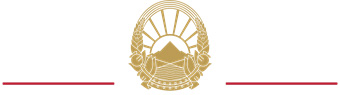 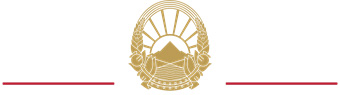 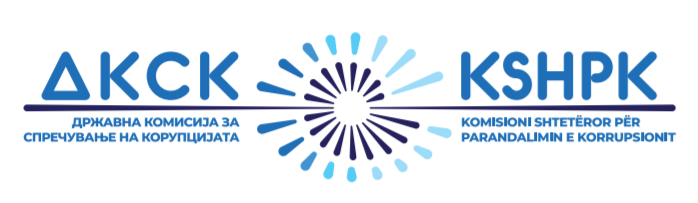 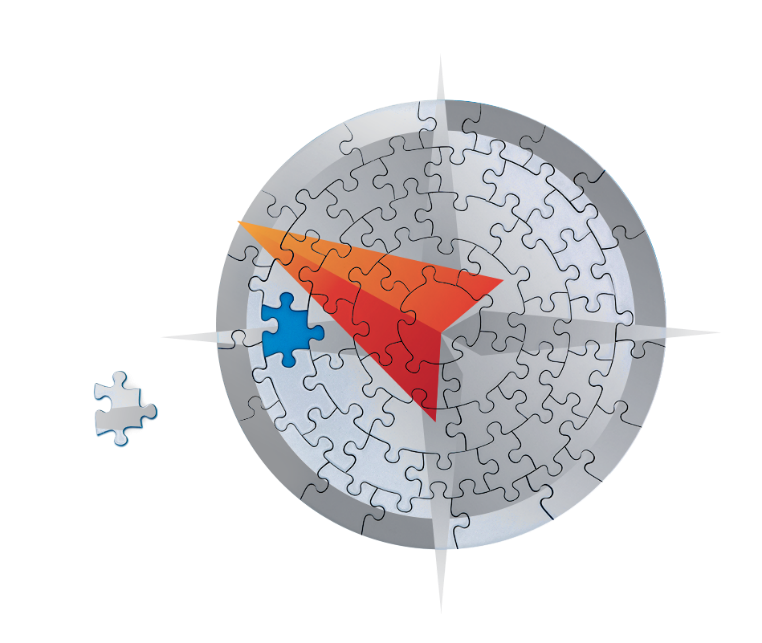 ПРОГРАМА ЗА РАБОТА НА ДРЖАВНАТА КОМИСИЈА ЗА СПРЕЧУВАЊЕ НА КОРУПЦИЈАТА ЗА 2023 ГОДИНАPROGRAMI I PUNËS SË KOMISIONIT SHTETEROR PER PARANDALIMIN E KORRUPSIONIT PËR VITIN 2023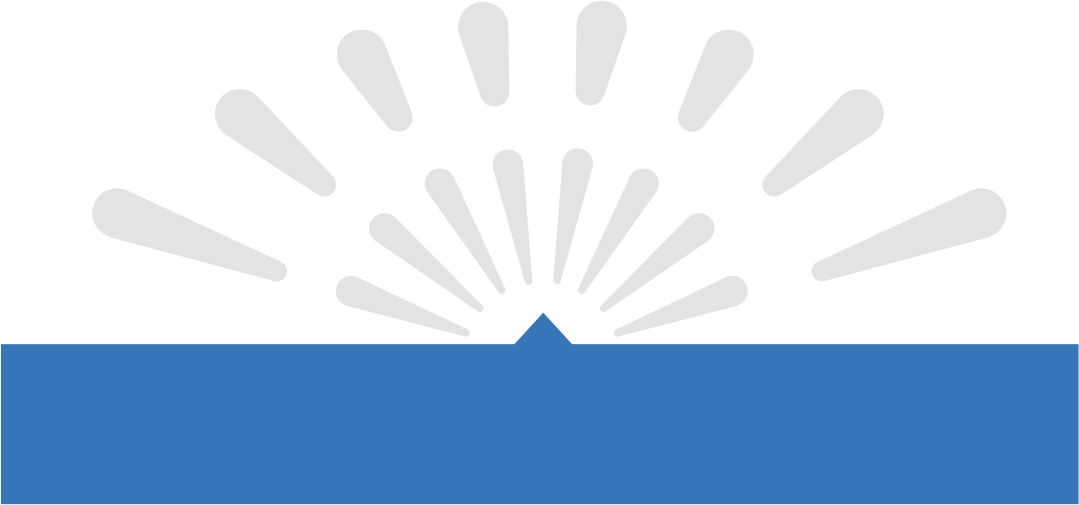 Декември 2022 година, СкопјеДРЖАВНА КОМИСИЈАЗА СПРЕЧУВАЊЕ НА КОРУПЦИЈАТА/KOMISIONI SHTETËRORË PËR PARANDALIMIN E KORRUPSIONITПретседател/KryetarБилјана ИвановскаАКЦИСКИ ПЛАН/PLAN VEPRIMIза реализација на Програмата за работа на ДКСК за 2023 година /për realizimin e Programit të Punës së KSHPK-së për vitin 2023Следење и оценка на спроведувањето на Националната стратегија за спречување на корупцијата и судирот на интереси 2021-2025 со акционен план/ Monitorimi dhe vlerësimi i zbatimit të Strategjisë Kombëtare për Parandalimin e Korrupsionit dhe Konfliktit të Interesit 2021-2025 me plan veprimi Спроведување на процесот на Антикорупциска проверка на легислативата/ Zbatimi i procesit të Kontrollit Antikorrupsion të Legjislacionit - KALПостапување по предмети  со наводи за сомневања за корупција( оформени по доставени пријави и по сопствена инцијатива на ДКСК)/Veprimi ndaj lëndëve me pretendime për dyshime për korrupsion (i formuar pas denoncimeve të dorëzuarë dhe në iniciativën e vet të  KSHPK-së)Постапување  по  предмети  за  судир  на  интереси, забрани и ограничувања за вршење на други дејности/Veprimi sipas lëndëve të konfliktit të interesit, ndalimet dhe kufizimet në kryerjen e veprimtarive të tjeraЕвидентирање и следење на имотната состојба на службените лица и водење на Регистарот на избрани и именувани лица/Evidentimi dhe monitorimi i gjendjes pasurore të personave zyrtarë dhe mbajtja e Regjistrit të personave të zgjedhur dhe të emëruarСпроведување на прекршочни постапки во случаи на постапување спротивно на одредбите од Законот за спречување на корупцијата и судирот на интересиZbatimi i procedurave të kundërvajtjes në rastet e veprimeve në kundërshtim me dispozitat e Ligjit për Parandalimin e Korrupsionit dhe Konfliktit të Interesit.Подготвување и утврдување на формата на каталог на подароци/Përgatitja dhe përcaktimi i formës së Katalogut të DhurataveИмплементација на Законот на заштитата на укажувачите/Zbatimi i Ligjit për Mbrojtjen e DenoncuesveИмплементација на Законот за лобирање/Zbatimi i Ligjit për LobimЈакнење на целокупните капацитети на ДКСК/Forcimi i kapaciteteve të KSHPK-sëРазвивање и унапредување на соработката со граѓанските организации, фондации, научните институции и приватниот сектор/Zhvillimi dhe nxitja e bashkëpunimit me organizatat e shoqërisë civile, fondacionet, institucionet shkencore dhe sektorin privatЈакнење на соработката на ДКСК на мултилатерална и билатерална основа, меѓународни организации во земјата и странство, поврзување и соработка со антикорупциските тела во регионот и пошироко, како и развивање и реализација на антикорупциски проекти/Forcimi i bashkëpunimit të KSHPK-së në baza multilaterale dhe bilaterale, organizatave ndërkombëtare brenda dhe jashtë vendit, lidhje dhe bashkëpunim me organet e kundër korrupsionit në rajon dhe më gjerë, si dhe zhvillimin dhe zbatimin e projekteve kundër korrupsionit.Јакнење на личниот и институционален интегритет, преку имплементација и следење на имплементација на елементите на системот за интегритет, подигнување на свеста и спроведување на обуки за спречување на корупцијата и судирот на интереси/Forcimi i integritetit personal dhe institucional, nëpërmjet zbatimit dhe monitorimit të zbatimit të elementeve të sistemit të integritetit, ndërgjegjësimit dhe zhvillimit të trajnimeve për parandalimin e korrupsionit dhe konfliktit të interesave.Следење на ризиците согласно  Стратегијата за управување со ризици и Регистарот на ризици на ДКСК /Monitorimi i rreziqeve në përputhje me Strategjinë e Menaxhimit të Riskut dhe Regjistrin e Rreziqeve të DKSK-sëУчество на ДКСК на скрининг процесот што го врши Европската комисија/Pjesëmarrja e KSHPK-së në procesin e shqyrtimit të kryer nga Komisioni EvropianТранзиција/имплементација на Системот за управување со квалитет и набавка на услуги за сертификација на Системот за управување со квалитет согласно новите барања на меѓународниот стандард ISO 9001:2015/Tranzicioni/zbatimi i Sistemit për Udhëheqjen me Cilësinë dhe prokurimin e shërbimeve për certifikimin e Sistemit të Udhëheqjesë me Cilësinë në përputhje me kërkesat e reja të standardit ndërkombëtar ISO 9001:2015Имплеметирање на антикорупциски стандард ISO 37001:2016/Zbatimi i standardit kundërikorrupsion ISO 37001:2016ДРЖАВНА КОМИСИЈАЗА СПРЕЧУВАЊЕ НА КОРУПЦИЈАТА/KOMISIONI SHTETËRORË PËR PARANDALIMIN E KORRUPSIONITПретседател/KryetarБилјана ИвановскаПоаѓајќи од стратешките определби за целосно исполнување на надлежностите утврдени со Законот за спречување на корупцијата и судирот на интереси (во натамошниот текст ЗСКСИ), Законот за заштита на укажувачите и Законот за лобирање, имајќи ги во предвид препораките од Извештајот на ЕУ за напредокот на Република Северна Македонија за 2022 година, активностите поврзани со Конвенцијата на Обединетите нации против корупцијата, Препораките на ГРЕКО од IV круг на евалуација на тема “Превенција на корупцијата кај членовите на парламентот, судиите и обвинителите“ , како и препораките од последниот - V круг на евалуација на тема “Спречување на корупција и промовирање на интегритет кај централната власт (највисоките извршни функции) и органите за спроведување на законот, мерките и активностите во Националната стратегија за спречување на корупцијата и судирот на интереси 2021-2025, Државната комисија за спречување на корупцијата (во натамошниот текст: ДКСК) согласно членот 17 точка 24  од Законот за спречување на корупцијата и судирот на интереси, ја носи следнатаDuke u nisur nga përcaktimet strategjike për përmbushjen e plotë të kompetencave të përcaktuara me Ligjin për Parandalimin e Korrupsionit dhe Konfliktit të Interesit (në tekstin e mëtejmë Ligji për Parandalimin e Korrupsionit dhe Konfliktit të Interesit), Ligji për Mbrojtjen e Denoncuesve dhe Ligji për Lobim, duke marrë parasysh rekomandimet nga Raporti i BE-së për progresin e Republikës së Maqedonisë së Veriut për vitin 2022, aktivitetet në lidhje me Konventën e Kombeve të Bashkuara kundër Korrupsionit, rekomandimet e GRECO-s nga raundi IV i vlerësimit me temën " Parandalimi i korrupsionit tek anëtarët e Parlamentit, gjyqtarët dhe prokurorët”, si dhe rekomandimet nga raundi i fundit – V i vlerësimit me temën “Parandalimi i korrupsionit dhe promovimi i integritetit në pushtetin qendror (funksionet më të larta ekzekutive) dhe organet ligjzbatuese, masat. dhe aktivitetet në Strategjinë Kombëtare për Parandalimin e Korrupsionit dhe Konfliktin e Interesit 2021-2025, Komisioni Shtetëror për Parandalimin e Korrupsionit (në tekstin e mëtejmë: KSHPK) në përputhje me nenin 17 pika 24 të Ligjit. për parandalimin e korrupsionit dhe konfliktit të interesave, mbart si më poshtëПРОГРАМА ЗА РАБОТАPROGRAMI I PUNËSНА ДРЖАВНАТА КОМИСИЈА ЗА СПРЕЧУВАЊЕ НА КОРУПЦИЈАТА SË KOMISIONIT SHTETËRORË PËR PARANDALIMIN E KORRUPSIONIT ЗА 2023 ГОДИНАPËR VITIN 2023Мисија:Misioni:Државната комисија за спречување на корупцијата креира антикорупциски политики и мерки, применува и иницира примена на законите, поттикнува нормативно и институционално јакнење, промовира меѓуинституционална и меѓународна соработка и развива правна култура на владеење на правото и добро управување.Komisioni Shtetëror për Parandalimin e Korrupsionit krijon politika dhe masa kundër korrupsionit, zbaton dhe inicon zbatimin e ligjeve, inkurajon forcimin normativ dhe institucional, promovon bashkëpunimin ndërinstitucional dhe ndërkombëtar dhe zhvillon kulturën juridike të shtetit të së drejtës dhe qeverisjes së mirë. Визија:Vizioni:Воспоставен ефикасен систем за превенција и репресија на корупцијата и судирот на интересиËshtë krijuar një sistem efikas për parandalimin dhe shtypjen e korrupsionit dhe konfliktit të interesave.Ефикасното  функционирање  на системот согласно надлежностите утврдени со Законот за спречување на корупцијата и судирот на интереси, Законот на заштита на укажувачите  и Законот за лобирање, ќе биде во фокусот на ДКСК  и во 2023 година.  Funksionimi efikas i sistemit në përputhje me kompetencat e përcaktuara me Ligjin për Parandalimin e Korrupsionit dhe Konfliktin e Interesit, Ligjin për Mbrojtjen e Denoncuesve dhe Ligjin për Lobim, do të jetë në fokus të KSHPK-së edhe në vitin 2023.Во своето постапување и работење, како и досега, ДКСК ќе се раководи од начелата на  законитост, интегритет, еднаквост, јавност, заштита и одговорност.Në veprimin dhe funksionimin e tij, si më parë, KSHPK-ja do të udhëhiqet nga parimet e ligjshmërisë, integritetit, barazisë, publikut, mbrojtjes dhe përgjegjësisë.Програмата за работа на ДКСК за 2023 година е насочена кон континуирано спроведување на активностите и остварување на резултатите заради исполнување на мисијата и визијата на ДКСК.Programi për punën e KSHPK-së për vitin 2023 është i fokusuar në zbatimin e vazhdueshëm të aktiviteteve dhe arritjen e rezultateve për përmbushjen e misionit dhe vizionit të KSHPK-sëСогласно наведеното, фокусот на ДКСК во 2023 година ќе биде насочен кон:Sipas sa më sipër, fokusi i KSHPK-së në vitin 2023 do të jetë i fokusuar  në:Следење и оценка на спроведувањето на Националната стратегија за спречување на корупцијата и судирот на интереси 2021-2025 со акционен план за нејзино спроведување;Monitorimi dhe vlerësimi i zbatimit të Strategjisë Kombëtare për Parandalimin e Korrupsionit dhe Konfliktit të Interesit 2021-2025 me një plan veprimi për zbatimin e saj;Спроведување на процесот на Антикорупциска проверка на легислативата;Zbatimi i procesit të kontrollit kundërkorrupsion të legjislacionit;Постапување по пријави со наводи за сомневања за корупција;Veprimi sipas denoncimeve me pretendime për dyshime për korrupsion;  Следење на законитоста на финансирањето на политичките партии; Monitorimi i ligjshmërisë së financimit të partive politike;  Спречување на корупцијата во политиката во изборен процес;Parandalimi i korrupsionit në politikë në procesin zgjedhor;Постапување  по  предмети   за  судир  на  интереси, забрани и ограничувања за вршење на други дејности;Veprimi sipas lëndëve të konfliktit të interesave, ndalimeve dhe kufizimeve në kryerjen e veprimtarive të tjera;Евидентирање и следење на имотната состојба на службените лица и водење на Регистарот на избрани и именувани лица;Regjistrimi dhe monitorimi i gjendjes pasurore të personave zyrtarë dhe mbajtja e Regjistrit të personave të zgjedhur dhe të emëruar;Спроведување на прекршочни постапки во случаи на постапување спротивно на одредбите од Законот за спречување на корупцијата и судирот на интереси;Zbatimi i procedurave për kundërvajtje në rastet e veprimeve në kundërshtim me dispozitat e Ligjit për Parandalimin e Korrupsionit dhe Konfliktit të Interesit;Подготвување и утврдување на формата на Каталогот на подароци;Përgatitja dhe përcaktimi i formës së Katalogut të Dhuratave;Имплементација на Законот на заштитата на укажувачите;19.	Zbatimi i Ligjit të mbrojtjesë së denoncuesve;Имплементација на Законот за лобирање;Zbatimi i Ligjit për Lobim;Јакнење на целокупните капацитети на ДКСК;Forcimi i kapaciteteve të përgjithshme të KSHPK-së;Развивање и унапредување на соработката со граѓанските организации, фондации, научните институции и приватниот сектор;Zhvillimi dhe avansimi i bashkëpunimit me organizatat e shoqërisë civile, fondacionet, institucionet shkencore dhe sektori privat;Јакнење на соработката на ДКСК на мултилатерална и билатерална основа, меѓународни организации во земјата и странство, поврзување и соработка со антикорупциските тела во регионот и пошироко, како и развивање и реализација на антикорупциски проекти;Forcimi i bashkëpunimit të KSHPK-së në baza multilaterale dhe bilaterale, organizata ndërkombëtare brenda dhe jashtë vendit, lidhje dhe bashkëpunim me organet kundër korrupsionit në rajon dhe më gjerë, si dhe zhvillimin dhe zbatimin e projekteve kundër korrupsionit;Јакнење на личниот и институционален интегритет, преку имплементација и следење на имплементацијата на елементите на системот за интегритет, подигнување на свеста и спроведување на обуки за спречување на корупцијата и судирот на интереси; Forcimi i integritetit personal dhe institucional, nëpërmjet zbatimit dhe monitorimit të zbatimit të elementeve të sistemit të integritetit, ndërgjegjësimit dhe kryerjes së trajnimeve për parandalimin e korrupsionit dhe konfliktit të interesave;Следење на ризиците согласно  Стратегијата за управување со ризици и Регистарот на ризици на ДКСК, а особено проценка на ризици од институционална корупција;Monitorimi i rreziqeve në përputhje me Strategjinë për Menaxhim me Riziqe dhe Regjistrin e Rreziqeve të KSHPK-së, dhe veçanërisht vlerësimin e rreziqeve të korrupsionit institucional;Транзиција/имплементација на Системот за управување со квалитет и набавка на услуги за сертификација на Системот за управување со квалитет согласно новите барања на меѓународниот стандард ISO 9001:2015;Tranzicioni/zbatimi i Sistemit të Menaxhimit të Cilësisë dhe prokurimi i shërbimeve për certifikimin e Sistemit të Menaxhimit të Cilësisë në përputhje me kërkesat e reja të standardit ndërkombëtar ISO 9001:2015;Учествување во скрининг процесот што се врши од страна наЕвропската комисија;Pjesëmarrje në procesin e skriningut që kryhet nga ana e Komisionit Evropian;Имплеметирање на меѓународниот стандард ISO 9001:2015;Zbatimi i standardit ndërkombëtar ISO 9001:2015;Имплеметирање на антикорупциски стандард ISO 37001:2016Zbatimi i standardit kundërkorrupsion ISO 37001:2016Целите и активностите предвидени Програмата за работа се креирани и усогласени со Буџетот на ДКСК за 2023 година, Стратешкиот план на Државната комисија за спречување на корупцијата за 2023-2025, како и со обезбедената и/или очекуваната поддршка на меѓународни донатори.Qëllimet dhe aktivitetet e parashikuara në Programin e Punës janë krijuar dhe harmonizuar me Buxhetin e KSHPK-së për vitin 2023, Planin Strategjik të Komisionit Shtetëror për Parandalimin e Korrupsionit për 2023-2025, si dhe me mbështetjen e ofruar dhe/ose të pritur nga donatorët ndërkombëtarë.Следење и оценка на спроведувањето на Националната стратегија за спречување на корупцијата и судирот на интереси 2021-2025 со акционен план (НС 2021-2025)Monitorimi dhe vlerësimi i zbatimit të Strategjisë Kombëtare për Parandalimin e Korrupsionit dhe Konfliktit të Interesit 2021-2025 me një plan veprimi (SK 2021-2025)Донесувањето на Национална стратегија за спречување на корупцијата и судирот на интереси со акционен план за нејзино спроведување е една од основните надлежности на ДКСК. Таа претставува петгодишен стратешки документ во кој се адресирани приоритетните проблеми во секој од секторите на општеството, а за надминување на овие проблеми  дефинирани се мерки, активности и надлежни институции, кои преку реализација на активностите, во голема мера треба да придонесат во борба со корупцијата и нејзино намалување.  Miratimi i Strategjisë Kombëtare për Parandalimin e Korrupsionit dhe Konfliktit të Interesit me plan veprimi për zbatimin e saj është një nga përgjegjësitë themelore të KSHPK-së. Ai përfaqëson një dokument strategjik pesëvjeçar në të cilin trajtohen problemet prioritare në secilin prej sektorëve të shoqërisë dhe për tejkalimin e këtyre problemeve janë përcaktuar masat, aktivitetet dhe institucionet kompetente, të cilat përmes realizimit të aktiviteteve duhet të kontribuojnë në masë të madhe për luftën kundër korrupsionit dhe reduktimin e tij.За ефикасно следење на степенот на реализација на активностите од НС 2021-2025, во текот на 2022 година ДКСК разви софтверско решение – ВЕБ апликација, кое обезбедува координаторите – номинирани од институциите носители на активности, периодично да доставуваат  извештаи за степенот на реализација на активностите, за кои нивната институција е носител во процесот на реализација. Për monitorim efikas të shkallës së realizimit të aktiviteteve nga SK 2021-2025, gjatë vitit 2022, KSHPK-ja zhvilloi një zgjidhje softuerike - aplikacionin WEB, i cili siguron që koordinatorët - të emëruar nga institucionet që kryejnë aktivitetet, të paraqesin periodikisht raporte për shkallën e realizimit të aktiviteteve, për të cilat institucioni i tyre është bartës në procesin e realizimit.Во периодот јануари – февруари 2023 година, ДКСК ќе изврши евалуација на извештаите што надлежните институции треба да ги достават до 31 декември 2022 година, а заради обезбедување на информираност и дискусија, на крајот на февруари се планира и одржување на Годишна конференција за следење на спроведувањето на мерките и активностите во НС2021-2025 за период јануари – декември 2022 година. Покрај презенатција на наодите, заклучоците и препораките, годишната конференција ќе биде искористена и за потврда или  ревидирање на роковите за реализација на утврдените активности, но и дискусија за евентуални измени и дополнувања на Националната стратегија, согласно член 18 од ЗСКСИ.Në periudhën janar - shkurt 2023, KSHPK-ja do të vlerësojë raportet që institucionet kompetente duhet të dorëzojnë deri më 31 dhjetor 2022 dhe për arsye për të siguruar informim dhe diskutim, në fund të shkurtit është planifikuar të mbahet Konferenca Vjetore për monitorimin e zbatimit të masave dhe aktiviteteve në SK2021-2025 për periudhën janar - dhjetor 2022. Përveç prezantimit të gjetjeve, konkluzioneve dhe rekomandimeve, konferenca vjetore do të përdoret për të konfirmuar ose rishikuar afatet për zbatimin e aktiviteteve të përcaktuara, por edhe për të diskutuar ndryshimet dhe shtesat e mundshme në Strategjinë Kombëtare, në përputhje me nenin 18 të LPKKI.По завршување на Годишната конференција, ДКСК ќе пристапи кон финализирање на Годишниот извештај за следење на спроведувањето на НС2021-2025, за период јануари – декември 2022 година и истиот ќе биде доставен до Собранието на Република Северна Македонија.Pas përfundimit të Konferencës Vjetore, KSHPK do të vijojë në finalizimin e Raportit Vjetor për monitorimin e zbatimit të SK2021-2025, për periudhën Janar - Dhjetor 2022, dhe i njëjti do t'i dorëzohet Kuvendit të Republikës së Maqedonisë së Veriut.Врз основа на годишните извештаи за спроведувањето на НС2021-2025, за 2021 и за 2022 година, потребите за билатералниот скрининг, како и врз основа на претходно спроведени анализи, ДКСК ќе донесе Одлука за изменување и дополнување на НС2021-2025. За отпочнување на подготвителни активности во оваа насока, ДКСК донесе Одлука во август 2022 година.Në bazë të raporteve vjetore për zbatimin e SK2021-2025, për vitet 2021 dhe 2022, nevojat për skriningun dypalësh, si dhe në bazë të analizave të kryera më parë, KSHPK-ja do të miratojë  Vendim për ndryshimin dhe plotësimin e SK2021-2025. Për fillimin e aktiviteteve përgatitore në këtë drejtim, KSHPK-ja miratoi  Vendim në gusht të vitit 2022.Во насока на обезбедување поголема реализација на НС 2021 – 2025 и постигнување на саканите ефекти, за имплементација на дел од активностите е обезбедена подршка од меѓународни донатори.Në drejtim të sigurimit të realizimit më të madh të SK 2021-2025 dhe arritjes së efekteve të dëshiruara, është ofruar mbështetje nga donatorët ndërkombëtarë për realizimin e disa prej aktiviteteve.Со поддршка на Програмата за развој на Обединетите нации (УНДП), се започна со реализација на активноста: Анализа- проценка на ранливоста од корупција во јавните претпријатија (ЈП) во сопственост на Република Северна Македонија, на општините, односно на градот Скопје,  како и во Акционерските друштва во доминантна сопственост на државата. Стратешки институционален партнер на УНДП во спроведувањето на оваа активност е ДКСК. Me mbështetjen e Programit për Zhvillim të Kombeve të Bashkuara (UNDP), filloi me realizimin e aktivitetit: Analizë - vlerësim i cenueshmërisë ndaj korrupsionit në ndërmarrjet publike (NP) në pronësi të Republikës së Maqedonisë së Veriut, komunave, gjegjësisht qytetit të Shkupit. , si dhe në Shoqëritë Aksionare në pronësi dominuese të shtetit. Partner strategjik institucional i UNDP-së në zbatimin e këtij aktiviteti është KSHPK-ja.По донесување на оваа анализа, ДКСК ќе пристапи кон исполнување на следната активност од НС2021-2025: „Изготвување на антикорупциска програма за претпријатијата во доминантна сопственост на државата и ЕЛС“, за која ДКСК во акцискиот план е означена како носител.Pas miratimit të kësaj analize, KSHPK-ja do t'i qaset përmbushjes së aktivitetit të mëposhtëm nga KS2021-2025: "Hartimi i programit kundërkorrupsion për sipërmarrjet në pronësi dominuese të shtetit dhe NJQV-ve", për të cilat KSHPK-ja në planin e veprimit është caktuar si mbajtës.Спроведување на процесот на  Антикорупциска проверка на легислативата- АПЛZbatimi i procesit të Kontrollit Antikorrupsion të legjislacionit - KALАнтикорупциската проверка на легислативата е една од позначајните алатки во процесот на превенција на корупцијата. Kontrolli antikorrupsion i legjislacionit është një nga mjetet më të rëndësishme në procesin e parandalimit të korrupsionit.Нормативната рамка за спроведување на антикорупциската проверка на легислативата се темели на Законот за спречување на корупцијата и судирот на интереси, Методологијата за антикорупциска проверка на легислативата на ДКСК и Деловникот за работа на Владата на Република Северна Македонија, со кој антикорупциската проверка на предлог законите кои подлежат на проценка на влијанието на регулативата, односно добивањето на мислење од ДКСК, стана задолжителна обврска за министерствата. Досегашното искуство говори дека сеуште има голем дел од министерствата кои се надлежни за одредени предлози на закони, а кои не ја исполнуваат обврската утврдена во Деловникот на Владата.Korniza normative për zbatimin e kontrollit antikorrupsion të legjislacionit bazohet në Ligjin për Parandalimin e Korrupsionit dhe Konfliktin e Interesit, Metodologjinë për Kontrollin Antiorrupsionit të Legjislacionit të KSHPK-së dhe Rregulloren e Punës së Qeverisë së Republikës së Maqedonisë së Veriut, me të cilën kontrolli antikorrupsion i propozim ligjeve që janë objekt i vlerësimit të ndikimit të rregullores, gjegjësisht marrja e mendimit nga KSHPK, është bërë obligim i detyrueshëm për ministritë. Përvoja e deritanishme tregon se ka ende një numër të madh të ministrive që janë përgjegjëse për propozime të caktuara të ligjeve, të cilat nuk e përmbushin obligimin e përcaktuar në Rregulloren e Qeverisë.ДКСК како надлежно тело за спроведување на антикорупциската проверка на легислативата со Годишен план за 2023 година ќе изврши избор на закони, подзаконски акти и други општи акти со цел подобрување на системот на добро владеење за ефикасна превенција за борба против корупцијата и судирот на интересиKSHPK si organ kompetent për zbatimin e kontrollit antikorrupsion të legjislacionit me Planin Vjetor për vitin 2023, do të kryejë përzgjedhje të ligjeve, akteve nënligjore dhe akteve të tjera të përgjithshme me qëllim përmirësimin e sistemit të qeverisjes së mirë. për parandalim efektiv në luftën kundër korrupsionit dhe konfliktit të interesit. За подготовка на Годишниот план за антикорупциска проверка на легислативата за 2023 година, ДКСК ќе се води од Националната стратегија за спречување на корупцијата и судирот на интереси 2021-2025 година, каде се детектирани и селектирани приоритетните проблеми кои генерираат висок ризик од корупција.Për përgatitjen e Planit Vjetor për kontrollin antikorrupsion të legjislacionit për vitin 2023, KSHPK-ja do të udhëhiqet nga Strategjia Kombëtare për Parandalimin e Korrupsionit dhe Konfliktit të Interesit 2021-2025, ku janë zbuluar dhe zgjedhur problemet prioritare që gjenerojnë rrezik të lartë nga korrupsioni.Одделението за АПЛ кое во текот на 2022 година се доекипираше и брои вкупно пет вработени лица, се очекува во наредната година да  го забрза процесот на антикорупциска проверка на легислативата, додека започнувањето на примената на софтверското решение за АПЛ се очекува да го олесни самиот процес на проверка.Njësia e KAL, i cila gjatë vitit 2022 u ekuipa dhe numëron një total prej pesë persona të punësuar, pritet që në vitin e ardhshëm të përshpejtojë procesin e kontrollit antikorrupsion të legjislacionit, ndërsa fillimi i aplikimit të zgjidhjes softuerike për KAL pritet të lehtësojë procesin e kontrollit.Во текот на 2023 година, Одделението за АПЛ ќе започне со мониторинг на имплементација на препораките кои произлегуваат од извештаите за анализа на правната рамка на дискреционите овластувања во општото законодавство кое го регулира вработувањето,  вработувањето во областа на здравството, културата и образованието, легислативата за издавање лиценци за извршување здравствени дејности по јавен повик, за издавање на лиценци, одобренија и дозволи во областа на животната средина вклучувајќи ги и дискреционите овластувања при издавањето дозволи и во вработувањето, изработени во рамките на ИПА проектот на ЕУ „Поддршка за државната реорганизација” компонента 2 – Подобрување на рамката на дискреционите овластувања, каде ДКСК е главен корисник. Со заклучок од состанок на ИПА 2 Мониторинг секторски комитет за демократија и владеење одржан на 18.11.2021 година, обврска на Владата е да изработи Акциски план со вградување на препораките за подобрување на правната рамка за дискрециони овластувања во националното законодавство, но не подоцна од јуни 2022 година. Имајќи во предвид дека од страна на Владата сеуште не е донесен наведениот Акциски план, ДКСК веднаш по неговото донесување ќе започне мониторингот на препораките.Gjatë vitit 2023, Njësia e KAL do të nisë monitorimin e zbatimit të rekomandimeve që dalin nga raportet për analizën e kuadrit ligjor të kompetencave diskrecionale në legjislacionin e përgjithshëm e cila e rregullon punësimin, punësimin në fushën e shëndetësisë, kulturës dhe arsimit, legjislacionin. për dhënien e licencave për kryerjen e veprimtarive shëndetësore me thirrje publike, për dhënien e licencave, miratimeve dhe lejeve në fushën e mjedisit jetësorë, duke përfshirë kompetencat diskrecionale në dhënien e lejeve edhe në punësim, të përpunuara në kuadër të projektit IPA të BE-së “Mbështetje për Riorganizimin e Shtetit” komponenti 2 – Përmirësimi i kuadrit të kompetencave diskrecionale, ku KSHPK-ja është përfituesi kryesor. Me përfundimin e mbledhjes së IPA 2 të Monitorimit të Demokracisë dhe qeverisjes IPA 2 Monitorimi i Komitetit Sektoral për Demokraci dhe Qeverisje të mbajtur më 18.11.2021, obligimi i Qeverisë është që të hartojë  Plan Veprimi që përfshin rekomandimet për përmirësimin e kuadrit ligjor për kompetencat diskrecionale në legjislacionin kombëtar, por jo më vonë se qershori i vitit 2022. Duke pasur parasysh se nga ana e Qeverisë ende nuk është miratuar Plani i Veprimit të përmendur, KSHPK-ja menjëherë pas miratimit të tij do të fillojë monitorimin e rekomandimeve.Во текот на 2023 година ДКСК ќе изработи завршен извештај за следење на спроведување на препораките од “Проценката на ранливост од корупција во политиките и постапките за вработување, со посебен фокус на непотизам, кронизам и клиентализам”, подготвена во рамките на соработката на ДКСК и ТИ-Македонија со поддршка на УСАИД ЦЕП. Завршниот извештај ќе биде финализиран по донесување на предлог законите кои ги уредуваат прашањата на кои се однесуваат препораките, за што ДКСК очекува извештај од Министерството за информатичко општество и администрација, како надлежно за наведените закони, со конечен статус на препораките од Проценката, по нивното усвојување. Gjatë vitit 2023, KSHPK-ja do të hartojë një raport përfundimtar për monitorimin e zbatimit të rekomandimeve nga “Vlerësimi i cenueshmërisë ndaj korrupsionit në politikat dhe procedurat e punësimit, me fokus të veçantë nepotizmin, kronizmin dhe klientelizmin”, të përgatitur në kuadër të të bashkëpunimit të KSHPK-së dhe TI - Maqedoni me mbështetjen e USAID CEP. Raporti përfundimtar do të finalizohet pas miratimit të projektligjeve që rregullojnë çështjet të cilave u referohen rekomandimet, për të cilat KSHPK-ja pret një raport nga Ministria e Shoqërisë Informatike dhe Administratës, si kompetente për ligjet e përmendura, me status përfundimtar, të rekomandimeve nga Vlerësimi, pas miratimit të tyre.Во првиот квартал од 2023 година ДКСК ќе го заокружи следењето на спроведување на препораките од Анализата за надминување на ризиците од корупција во областа на просторното планирање, урбанизмот и градежништвото, спроведена во рамките на соработката со ТИ-Македонија со поддршка од УСАИД ЦЕП  ДКСК. Следењето на спроведување на препораките  ќе се заокружи со изработка на четвртиот квартален извештај за 2022 година за следење на исполнување на препораките заклучно со месец декември 2022 година,  Në tremujorin e parë të vitit 2023, KSHPK-ja do të përfundojë monitorimin e zbatimit të rekomandimeve nga Analiza për tejkalimin e rreziqeve të korrupsionit në fushën e planifikimit hapësinor, urbanizmit dhe ndërtimtarisë, të realizuar në kuadër të bashkëpunimit me TI-Maqedoni, me mbështetjen e USAID, CEP, KSHPK. Monitorimi i zbatimit të rekomandimeve do të përmbyllet me përgatitjen e raportit të katërt tremujor për vitin 2022 për monitorimin e përmbushjes së rekomandimeve deri në dhjetor 2022.Дополнително, во текот на 2023 година ДКСК ќе го продолжи процесот на следење на спроведување на препораките од антикорупциската проверка на легислативата од областа на животната средина, за кој во текот на 2022 година ДКСК имаше поддршка од Архус Центар Скопје  преку Мисијата на ОБСЕ во Скопје. Më tej, gjatë vitit 2023, KSHPK-ja do të vazhdojë procesin e monitorimit të zbatimit të rekomandimeve nga kontrolli antikorrupsion i legjislacionit në fushën e mjedisit jetësor, për të cilin gjatë vitit 2022 KSHPK-ja ka pasur mbështetje nga Qendra Aarhus - Shkup përmes Misionit të OSBE-së në Shkup. Во текот на првиот квартал од 2023 година се очекува финализирање на процесот на Проценка на ризици од корупција во правосудството преку промовирање на завршен извештај. Овој процес беше поддржан од Мисијата на ОБСЕ во Скопје во текот на 2022 година, имајќи во предвид дека областа правосудство е препознаена како област која генерира ризици од корупција.Gjatë tremujorit të parë të vitit 2023 pritet finalizimi I procesi të Vlerësimit të Rrezikut nga Korrupsioni në Gjyqësor në përmjet promovimit të raportit përfundimtar. Ky proces është përkrahur nga Misioni i OSBE-së në Shkup gjatë vitit 2022, duke pasur parasysh se fusha e drejtësisë njihet si fushë që gjeneron rreziqe të korrupsionit.Постапување по предмети со наводи за сомневања за корупција (оформени по доставени пријави и по сопствена инцијатива на ДКСК)Veprimi ndaj lëndëve me pretendime për dyshime për korrupsion (i formuar pas denoncimeve të dorëzuarë dhe në iniciativën e vet të  KSHPK-së)ДКСК согласно со надлежностите од ЗСКСИ, во 2023 година ќе постапува по предмети со сомнеж за корупција оформени врз основа на добиени пријави од физички и правни лица, по сопствена иницијатива, врз основа на информации во медиумите (допрен глас), по извештаи за извршена ревизија од Државниот завод за ревизија како и од други надлежни институции. Тоа ќе овозможи ДКСК да обезбеди најширок можен круг на согледувања на девијантни однесувања во општеството и иницирање на нејзино надлежно постапување. KSHPK-ja në përputhje me kompetencat e KSHPK-së, në vitin 2023, do të veprojë ndaj lëndëve me dyshime për korrupsion të konstatuara në bazë të denoncimeve të marra nga persona fizikë dhe juridikë, me iniciativën e saj, bazuar në informacionin në media (zëri i prekur ), pas raporteve të auditimit të kryer nga Enti Shtetëror i Auditimit si dhe nga institucionet e tjera kompetente. Kjo do t'i mundësojë KSHPK-së të siguron një rreth sa më të gjerë të perceptimeve të sjelljeve devijuese në shoqëri dhe fillimin e veprimit kompetent të saj..Со цел утврдување на фактичката состојба во оформените предмети, ДКСК прибира потребни информации и документи од релевантни институции, кои се обврзани бараните информации да и ги достават во рок од 15 дена од денот на добивањето на барањето од страна на ДКСК. Во случај на непостапување по барањето на ДКСК од страна на надлежната институција во законски утврдениот рок, ДКСК ќе поведе прекршочна постапка. Me qëllim përcaktimin e gjendjes faktike në lëndët e formuara, KSHPK-ja mbledh informacionin dhe dokumentet e nevojshme nga institucionet përkatëse, të cilat janë të detyruara të dorëzojnë informacionin e kërkuar brenda 15 ditëve nga dita e marrjes së kërkesës nga ana e KSHPK-së. Në rast të mosveprimit të institucionit kompetent sipas kërkesës së KSHPK-së brenda afatit të përcaktuar ligjor, KSHPK-ja do të inicojë procedurë kundërvajtëse.Во случаи на утврдени основи на сомневања, ДКСК покренува иницијативи за поведување постапки пред надлежни државни органи за кривично гонење и за утврдување на одговорност на службени лица, како и покренува иницијатива пред надлежните органи врз основа на извештаи на Државниот завод за ревизија.  Исто така, при своето постапување ДКСК може да упатува/доставува препораки и укажувања до надлежни државни институции.Në rastet e konstatimit të bazave të dyshimit, KSHPK-ja inicion iniciativa për fillimin e procedurës pranë organeve kompetente shtetërore për ndjekje penale dhe për përcaktimin e përgjegjësisë së personave zyrtarë, si dhe inicion iniciativë para organeve kompetente në bazë të raporteve të Entit Shtetëror të Revizionit. Gjithashtu, KSHPK-ja gjatë veprimeve të saj mund t'i referojë/të japë rekomandime dhe indikacione institucioneve kompetente shtetërore.Сите податоци од постапувањето на ДКСК по предмети од областа на спречување на корупцијата се содржани во Годишните извештаи за работата на ДКСК кои се објавени на нејзината веб страница. Të gjitha të dhënat nga veprimet e KShPK-së sipas lëndëve nga fusha e parandalimit të korrupsionit gjenden në Raportet Vjetore për punën e KSHPK-së, të cilat janë publikuar në veb faqen e saj.Постапување  по  предмети   за  судир  на  интереси, забрани и ограничувања за вршење на други дејности  Veprimi sipas lëndëve të konfliktit të interesit, ndalimet dhe kufizimet në kryerjen e veprimtarive të tjeraСогласно член 76 од ЗСКСИ, во случај кога постои сомневање за постоење на судир на интереси, Државната комисија поведува постапка за утврдување постоење судир на интереси и доколку, а доколку при постапувањето констатира постоење на судир на интереси, за истото ќе ги извести службените лица и ќе побара да се отстрани судирот на интереси. Доколку службените лица не постапат по барањето на ДКСК, ДКСК за тоа ќе го извести надлежниот орган и тоа:Në bazë të nenit 76 të LPKKI, në rast kur ekziston dyshimi për ekzistimin e konfliktit të interesit, Komisioni Shtetëror fillon procedurën për konstatimin e konfliktit të interesit dhe nëse dhe derisa gjatë procedurës konstaton ekzistimin e konfliktit të interesit, për të njëjtën do t’i njoftojë personat zyrtarë dhe do të kërkojë heqjen e konfliktit të interesit. Nëse personat zyrtarë nuk veprojnë sipas kërkesës së KSHPK-së, KSHPK-ja do ta njoftojë autoritetin kompetent dhe se:- со барање да се поведе дисциплинска постапка, доколку службеното лице не е избрано или именувано лице или- me kërkesë për fillimin e procedimit disiplinor, nëse personi zyrtarë nuk është person i zgjedhur ose i emëruar ose- со иницијатива за разрешување/престанок на вршењето на јавните овластувања или должности, доколку службеното лице е именувано или назначено лице или- me iniciativë për shkarkimin/ndërprerjen e ushtrimit të kompetencave ose detyrave publike, nëse perosni zyrtarë është person i emëruar ose i caktuar ose- ќе изрече мерка јавна опомена согласно членот 79 од овој закон, доколку службеното лице е лице избрано на непосредни избори.- do të shqiptojë masën e vërejtjes publike në pajtim me nenin 79 të këtij ligji, nëse personi zyrtarë është person i zgjedhur në zgjedhje të drejtpërdrejta.	Во случај на сомневање за постоење на судир на интереси, службеното лице е должно да ги преземе сите неопходни мерки да го спречи влијанието на неговиот приватен интерес врз извршувањето на неговите овластувања и должности, по што согласно член 72 став 3 од Законот за спречување на корупцијата и судирот на интереси, истите се должни да побараат мислења од ДКСК.Në rast të dyshimit për ekzistencën e konfliktit të interesit, personi zyrtar është i detyruar të marrë të gjitha masat e nevojshme për të parandaluar ndikimin e interesit të tij privat në kryerjen e kompetencave dhe detyrave të tij, sipas nenit 72 paragrafi 3 i Ligjit për Parandalimin e Korrupsionit. dhe për konfliktin e interesave, janë të detyruar të kërkojnë mendime nga KSHPK-ja.Согласно наведеното во текот на 2023 година ДКСК ќе продолжи да дава мислења за конкретни ситуации во превентивна смисла, како и препораки на физички и правни лица за подобро управување со судирот на интереси, а се со цел спречување на влијанието од лични, семејни, верски, партиски и етнички интереси врз вршењето на јавните овластувања и должности согласно со Уставот и со законите.Në përputhje me të theksuarën, gjatë vitit 2023, KSHPK-ja do të vazhdojë të japë mendime për situata konkrete në kuptimin parandalues, si dhe rekomandime të personave fizikë dhe juridikë për menaxhimin më të mirë të konfliktit të interesave, me qëllim parandalimin e ndikimit personal, interesat familjare, fetare, partiake dhe etnike ndaj ushtrimit të pushteteve dhe detyrave publike në përputhje me Kushtetutën dhe ligjet.Во однос на прекршување на одредбите од Законот за спречување на корупцијата и судирот на интереси кои се однесуваат на судирот на интереси, ДКСК ќе поведе прекршочна постапка согласно своите надлежности. Në lidhje me shkeljen e dispozitave të Ligjit për Parandalimin e Korrupsionit dhe Konfliktit të Interesit që kanë të bëjnë me konfliktin e interesave, KSHPK-ja do të fillon procedurë penale në përputhje me kompetencat e saj.ДКСК, во 2023 година ќе продолжи да води евиденција согласно член 56 став 2 од Законот за спречување на корупцијата и судирот на интереси во однос на тоа кога избраните и именуваните лица во законски предвидениот рок од 10 дена ја известуваат ДКСК за извршениот избор, именување, унапредување или вработување на службеното лице или нему блиско лице.Në vitin 2023, KSHPK-ja do të vazhdojë të mbajë evidencë në përputhje me nenin 56 paragrafi 2 të Ligjit për Parandalimin e Korrupsionit dhe Konfliktit të Interesit në lidhje me momentin kur personat e zgjedhur dhe të emëruar e njoftojnë KSHPK-në brenda afatit ligjor prej 10 ditësh për zgjedhjen, emërimin, ngritjen në detyrë ose punësimin e perosnit zyrtarë ose të një personi të afërt me të.И во 2023 година ќе продолжи редовната проверка на поднесените изјави за интереси до ДКСК.Në vitin 2023 do të vazhdojë kontrolli i rregullt i deklaratave të interesave të dorëzuara në KSHPK.Во 2023 година, ДКСК ќе продолжи да постапува по предмети  оформени по пријава или по сопствена иницијатива во врска со :Në vitin 2023, KSHPK do të vazhdojë të veprojë ndaj lëndëve të formuara me kërkesë ose me iniciativën e saj në lidhje me:прекршување на забраната за вршење на други дејности предвидена со  член 44 од ЗСКСИ;shkelje e ndalimit për kryerjen e veprimtarive të tjera të parashikuara nga neni 44 i LPKKI-së;прекршување на ограничувањето за вршење на дејност за време на вршење на функцијата предвидено со член 45 од ЗСКСИ;shkelje e kufizimit të kryerjes së një veprimtarie gjatë kohës së kryerjes së funksionit të parashikuar nga neni 45 i LPKKI-së;прекршување на ограничувањето за вршење на дејност по престанок на функцијата на службеното лице предвидено со член 47 од ЗСКСИ;shkelje e kufizimit për kryerjen e veprimtarisë pas përfundimit të funksionit të personit zyrtarë të parashikuar nga neni 47 i LPKKI-së;прекршување на ограничувањето за воспоставување на деловни односи на службеното лице со правно лице кое е во негова сопственост или во сопстевност на негови блиски лица, спротивно на член 51 од ЗСКСИ;shkelje e kufizimit të krijimit të marrëdhënieve biznesore të personit zyrtarë me një person juridik që është në pronësi të tij ose të personave të afërt të tij, në kundërshtim me nenin 51 të Kodit LPKKI-së;повреда на член 52 од ЗСКСИ каде е предвидена забраната за користење на заеми и други видови поддршка од државата од правни лица наведени во самиот член од законот; ;shkelje e nenit 52 të LPKKI, i cili parashikon ndalimin e përdorimit të kredive dhe llojeve të tjera të mbështetjes nga shteti nga personat juridikë të specifikuar në vetë nenin;забраната за влијание при вработување на блиски лица од страна на службеното лице во органот во кој е избрано или именувано службеното лице или во друг орган кој располага со државен капитал врз кој врши надзор органот во кој лицето е избрано, односно именувано спротивно на член 56 став 1 од ЗСКСИ;ndalimi i ndikimit në punësimin e personave të afërt nga perosni zyrtarë në organin në të cilin perosni zyrtarë është zgjedhur ose emëruar ose në një organ tjetër që ka kapital shtetëror i cili mbikëqyret nga organi në të cilin personi është zgjedhur ose emëruar në kundërshtim me nenin 56 paragrafi 1 i LPKKI-së;постоење на состојба на судир на интереси, во случај кога служебното лице не се изземало и не го пријавило приватниот интерес, спротивно на член 73, 74 и 75 од ЗСКСИ.ekzistenca e gjendjes së konfliktit të interesave, në rast se personi zyrtarë nuk është përjashtuar dhe nuk e ka paraqitur interesin privat, në kundërshtim me nenin 73, 74 dhe 75 të LPKKI-së.Во однос на прекршување на одредбите од Законот за спречување на корупцијата и судирот на интереси кои се однесуваат на забрани и ограничувања за вршење на други дејности, ДКСК ќе поведе прекршочна постапка согласно своите надлежности.	Në lidhje me shkeljen e dispozitave të Ligjit për Parandalimin e Korrupsionit dhe Konfliktit të Interesave, të cilat i referohen ndalimeve dhe kufizimeve në kryerjen e veprimtarive të tjera, KSHPK-ja do të procedurë kundërvajtjeje në përputhje me kompetencat e veta.Евидентирање и следење на имотната состојба на службените лица и водење на Регистарот на избрани и именувани лица Evidentimi dhe monitorimi i gjendjes pasurore të personave zyrtarëv dhe mbajtja e Regjistrit të personave të zgjedhur dhe të emëruarСо членот 17 став 10 од Законот за спречување на корупцијата и судирот на интереси утврдена е надлежноста ДКСК да ја евидентира и следи имотната состојба и интересите. Me nenin 17 paragrafi 10 i Ligjit për Parandalimin e Korrupsionit dhe Konfliktit të Interesit përcaktohet kompetenca e KSHPK-së për ta evidentuar dhe monitoruar  gjendjen pasurore dhe interesave.До целосна примена на одредбата од член 82 став 5, односно до овозможување на електронското поднесување на единствен Образец за изјава за имотна состојба и интереси, ДКСК ќе постапува согласно член 119 став 3 и податоците од истите рачно ќе ги внесува во базата на податоци и објавува на ВЕБ страницата на ДКСК.Deri në zbatimin e plotë të dispozitës së nenit 82 paragrafi 5, gjegjësisht derisa të mundësohet dorëzimi elektronik i një Formulari të vetëm për deklarimin e gjendjes pasurore dhe interesave, KSHPK do të veprojë në përputhje me nenin 119 paragrafi 3 dhe të dhënat nga e njëjta do të futen manualisht në bazën e të dhënave dhe do të publikohen në faqen e internetit të KSHPK-së.. Во таа смисла, во 2023 година, ДКСК ќе продолжи со верификување и објавување на обрасците во регистарот, се до ставање во функција на новото софтверско решение кое ќе опфати електронско пријавување на имотната состојба и интересите, водење на Регистарот на избрани и именувани лица, како и електронска размена на податоци со надлежни институции.  На тој начин, ќе се олесни евидентирањето и следењето, како и проверката на податоците од изјавите за имотна состојба и интереси. За реализација на истото, ДКСК обезбеди поддршка преку проект на ЕУ – ИПА II - Јакнење на транспарентност и одговорност на јавната администрација.Në këtë kuptim, në vitin 2023, KSHPK-ja do të vazhdojë me verifikimin dhe publikimin e formularëve në regjistër, deri në vënien në punë të zgjidhjes së re softuerike, e cila do të përfshijë denoncimin elektronik të gjendjes pasurore dhe interesave, mbajtjen e Regjistrit të personave të zgjedhur dhe të emëruar, si dhe shkëmbimin elektronik të të dhënave me institucionet kompetente. Në këtë mënyrë do të jetë më e lehtë regjistrimi dhe monitorimi, si dhe kontrollimi i të dhënave nga deklaratat e gjendjes pasurore dhe interesave. Për realizimin e të njëjtës KSHPK-ja ka siguruar mbështetje përmes projektit të BE-së - IPA II - Forcimi i transparencës dhe përgjegjësisë së administratës publike.ДКСК ја утврди содржината на образецот за изјава за имотна состојба и интереси, како и Упатство за пополнување на истиот, кои ќе бидат формално донесени со ставање во функција на новото софтверско решение. Ова од причина што двата процеси се заемно поврзани.KSHPK-ja përcaktoi përmbajtjen e formularit për deklaratën e gjendjes pasurore dhe interesave, si dhe Udhëzimet për plotësimin e tij, që do të miratohen formalisht me zbatimin e zgjidhjes së re të softuerit. Kjo është për shkak se të dy proceset janë të ndërlidhura.Согласно со членот 92 од ЗСКСИ, ДКСК е надлежна да врши проверка на вистинитоста на податоците внесени во Образецот за имотната состојба и интереси. Проверката на податоците се врши во случај кога ДКСК постапува по конкретен предмет или врз основа на Годишен план кој ДКСК го донесува согласно член 19 од Законот. Годишниот план за следење на имотната состојба и судирот на интереси за 2023 година е составен дел на оваа Програма. Në bazë të nenit 92 të LPKKI-së, KSHPK-ja është kompetente të kryejë verifikimin e vërtetësisë së të dhënave të futura në Formularin për gjendjen pasurore dhe interesat. Verifikimi i të dhënave kryhet në rast se KSHPK-ja vepron sipas lëndës konkrete ose në bazë të Planit Vjetor që KSHPK-ja e miraton në përputhje me nenin 19 të ligjit. Plani vjetor i monitorimit të gjendjes pronësore dhe konfliktit të interesave për vitin 2023 është pjesë përbërëse e këtij Programi.Согласно член 17 точка 20 од истиот закон, ДКСК го води Регистарот на избрани и именувани лица. Податоците од Обрасците за регистарот, освен оние заштитени со закон, се јавно достапни на ВЕБ страница на ДКСК. Во првата половина на 2023 година, ќе се имплементира новото софтверско решение за водење на регистарот на избрани и именувани лица. ДКСК  ќе организира обуки со цел на лицата кои се номинирани да го пополнуваат образецот од регистарот, да им овозможи пристап и користење на новото софтверско решение.Në bazë të nenit 17 pika 20 të të njëjtit ligj, KSHPK-ja mban Regjistrin e personave të zgjedhur dhe të emëruar. Të dhënat nga formularët e regjistrimit, përveç atyre të mbrojtura me ligj, janë të disponueshme publikisht në faqen e internetit të KSHPK-së. Në gjysmën e parë të vitit 2023 do të zbatohet zgjidhja e re softuerike për mbajtjen e regjistrit të personave të zgjedhur dhe të emëruar. KSHPK-ja do të organizojë trajnime për t'u mundësuar personave të emëruar të plotësojnë formularin nga regjistri, t'u mundësojë qasje dhe përdorim të zgjidhjes së re softuerike.Во текот на 2023 година ДКСК ќе ја интензивира активноста за поведување на прекршочни постапки за неисполнување на обврската за навремено доставување на образците за изјавите за имотна состојба и интереси, обрасците за промена на имотната состојба, како и на обрасците за избрани и именувани лица.Gjatë vitit 2023, KSHPK-ja do të intensifikojë aktivitetin e inicimit të procedimeve kundërvajtëse për mospërmbushje të detyrimit për dorëzimin në kohë të formularëve për deklarata të gjendjes pasurore dhe interesave, formularëve për ndryshime në gjendjen pasurore, si dhe formularëve për personat e zgjedhur dhe të emëruar.Спроведување на прекршочни постапки во случаи на постапување спротивно на одредбите од Законот за спречување на корупцијата и судирот на интересиZbatimi i procedurave të kundërvajtjes në rastet e veprimeve në kundërshtim me dispozitat e Ligjit për Parandalimin e Korrupsionit dhe Konfliktit të Interesit.Во 2023 година, ДКСК ќе продолжи со спроведување на надлежноста утврдена со Законот за спречување на корупцијата и судирот на интереси, која се однесува на водењето на прекршочни постапки и изрекување на прекршочни санкции.Në vitin 2023, KSHPK-ja do të vazhdojë me zbatimin e kompetencës së përcaktuar me Ligjin për Parandalimin e Korrupsionit dhe Konfliktit të Interesit, i cili i referohet zhvillimit të procedurës kundërvajtëse dhe shqiptimit të sanksioneve kundërvajtëse.Согласно со член 114 од Законот за спречување на корупцијата и судирот на интереси за прекршоците утврдени со овој закон, прекршочната постапка ја води и прекршочни санкции изрекува Прекршочната комисија во ДКСК. Членови на Прекршочната комисија се овластени службени лица во Секретаријатот со соодветен степен и вид на стручна подготовка и потребно работно искуство определени со закон, од кои најмалку еден од членовите е дипломиран правник со положен правосуден испит. Прекршочната комисија е составена од 5 административни службеници вработени во Секретаријатот на Државната комисија.Në pajtim me nenin 114 të Ligjit për Parandalimin e Korrupsionit dhe Konfliktit të Interesit për veprat e përcaktuara me këtë ligj, procedura kundërvajtëse zhvillohet dhe sanksionet kundërvajtëse shqiptohen nga Komisioni kundërvajtës në KSHPK. Anëtarët e Komisionit kundërvajtës janë persona zyrtarë të autorizuar në Sekretariat me shkallën dhe llojin e duhur të përgatitjes profesionale dhe përvojën e nevojshme të punës të përcaktuar me ligj, nga të cilët së paku njëri prej anëtarëve është jurist i diplomuar me provim të dhënë të jurisprudencës. Komisioni për kundërvajtje përbëhet nga 5 nëpunës administrativë të punësuar në Sekretariatin e Komisionit Shtetëror.Согласно член 114 став (4) од ЗСКСИ, членовите на Прекршочната комисија водат евиденција за издадените прекршочни платни налози и за исходот на поведените постапки.Anëtarët e Komisionit për Kundërvajtje, në bazë të nenit 114 paragrafi (4) të LPKKI mbajnë evidencë për urdhërpagesat e lëshuara kundërvajtës dhe për rezultatin e procedurës.Подготвување и утврдување на формата на Каталогот на подароциPërgatitja dhe përcaktimi i formës së Katalogut të DhurataveСогласно ЗСКСИ, ДКСК има законска надлежност да изготви каталог на подароци, што службените лица во државните органи, другите органи и организации ги добиваат на начин и во износ утврдени со Законот за користење и располагање со стварите во државна сопственост и со стварите во општинска сопственост, односно со Законот за вработените во јавниот сектор. Државните органи, другите органи и организации се должни да достават до ДКСК копија од листата од евиденцијата за примените подароци најдоцна до 31 март во тековната година за претходната година.  Sipas LPKKI-së, KSHPK-ja ka kompetencë ligjore për të përgatitë një katalog të dhuratave, të cilat personat zyrtarë në organet shtetërore, organet dhe organizatat e tjera i marrin në mënyrën dhe në masën e përcaktuar me Ligjin për shfrytëzimin dhe disponimin me sendet shtetërore në pronësi dhe me sendet në pronësi komunale, gjegjësishtë me Ligjin për të punësuarit në sektorin publik. organet shtetërore, organet dhe organizatat e tjera janë të detyruara t'i dorëzojnë KSHPK-së kopje të listës së të dhënave të dhuratave të pranuara jo më vonë se 31 mars të vitit aktual për vitin paraprak.Каталогот на подароци,  пополнет со добиените податоци од листата од евиденцијата за примените подароци во институциите за претходната година,  ДКСК го објавува на својата веб-страница. Katalogu i dhuratave, i mbushur me të dhënat e marra nga lista e regjistrave të dhuratave të marra në institucione për vitin paraardhës, KSHPK-ja e publikon në veb faqen e saj të internetit.Во насока на исполнување и унапредување на оваа надлежност ДКСК преку ЕУ IPA 2020 проектот има обезбедено поддршка за изготвување на софтверско решение - Каталог на подароци, со кое ќе се обезбеди електронско пријавување на подароците со релевантните податоци. Постапката околу изработка на ова софтверско решение се планира да започне во прва половина од 2023 година.Në drejtim të përmbushjes dhe avancimit të kësaj kompetence KSHPK-ja përmes projektit EU IPA 2020 ka siguruar mbështetje për zhvillimin e një zgjidhje softuerike - Katalog të dhuratave, me të cilën do të sigurohet raportimi elektronik i dhuratave me të dhënat përkatëse. Procedura për zhvillimin e kësaj zgjidhje softuerike është planifikuar të fillojë në gjysmën e parë të vitit 2023.Исто така, во рамки на воспоставениот систем за е-учење, во модулите за интегритет и етика, ДКСК ќе работи на подигање на знаењето и свеста на јавната администрација за подароците,  а преку спроведување на соодветни обуки, организирање дебати и/или округли маси ќе работи на подигање на разбирањето и свеста на претставниците на законодавната, извршната и на судската власт. Ова особено имајќи предвид дека моменталните законски решенија се многубројни и не се усогласени.Gjithashtu, në kuadër të sistemit të e-learning të krijuar, në modulet për integritet dhe etikë, KSHPK-ja do të punojë në ngritjen e njohurive dhe ndërgjegjësimit të administratës publike për dhuratat, si dhe përmes zbatimit të trajnimeve përkatëse, organizimit të debateve dhe/ose tryezat e rrumbullakëta do të punojnë për të rritur mirëkuptimin dhe ndërgjegjësimin e përfaqësuesve të autoriteteve legjislative, ekzekutive dhe gjyqësore. Kjo posaçërisht duke pasur parasysh se zgjidhjet aktuale ligjore janë të shumta dhe të pa harmonizuara.Имплементација на Законот на заштитата на укажувачитеZbatimi i Ligjit për Mbrojtjen e DenoncuesveСо оглед на фактот дека со Законот за заштита на укажувачите ДКСК е наброена како  една од водечките институции во неговата имплементација, ДКСК во 2023 година ќе продолжи  со активностите  во насока на подобрување на степенот на негова примена. Nisur nga fakti se me Ligjin për Mbrojtjen e Denoncuesve, KSHPK-ja renditet si një nga institucionet udhëheqëse në zbatimin e tij, KSHPK-janë vitin 2023, do të vazhdojë me aktivitetet që synojnë përmirësimin e shkallës së aplikimit të tij.Во рамките на своите законски надлежности, ДКСК односно овластеното лице за прием на пријави од укажувачи во ДКСК и во 2023 година ќе презема конкретни активности на заштитено внатрешно и надворешно пријавување во случаи на прием на пријави од укажувачи  со  почитување на процедурите утврдени со Правилникот за заштитено внатрешно пријавување во институциите во јавниот сектор,  Правилникот за заштитено надворешно пријавување и внатрешната Процедура за заштитено внатрешно пријавување и заштитено надворешно пријавување во ДКСК. Овластеното лице за прием на пријави од укажувачи во ДКСК редовно ќе го ажурира Регистарот на овластени лица за прием на пријави од укажувачи, врз основа на добиени известувања со податоци за овластеното лице со неговите контакт податоци од институциите од јавниот сектор. Në kuadër të kompetencave të saj ligjore, KSHPK-ja, gjegjësisht personi i autorizuar për pranimin e denoncimeve nga denoncuesit në KSHPK edhe në vitin 2023 do të ndërmarrë aktivitete konkrete të denoncimit të mbrojtur të brendshëm dhe të jashtëm në rastet e marrjes së denoncimeve nga denoncuesit me respektimin e procedurave të përcaktuara me Rregulloren për denoncim të brendshëm të mbrojtur në institucionet e sektorit publik, Rregulloren për denoncim të jashtëm të mbrojtur dhe procedurën e brendshme për denoncim të brendshëm të mbrojtur dhe denoncim të jashtëm të mbrojtur në KSHPK. Personi i autorizuar për pranimin e denoncimeve nga denoncuesit në KSHPK rregullishtë do të përditësojë Regjistrin e personave të autorizuar për pranimin e denoncimeve nga denoncuesit, në bazë të njoftimeve të marra me të dhënat për personin e autorizuar dhe të dhënat e kontaktit të tij nga institucionet e sektorit publik.Овластеното лице во ДКСК ќе ги прима доставените полугодишни извештаи за примени пријави  од укажувачи, кои се доставуваат два пати годишно (јули и јануари) до ДКСК, кои податоци ќе бидат внесени во Годишниот извештај за примени пријави од укажувачи во кои се презентира степенот на имплементација на Законот за заштита на укажувачите и правилниците во извештајната година. Personi i autorizuar në KSHPK do të marrë raportet e dorëzuara gjysmë-vjeçare për denoncimet e pranuara nga denoncuesit, të cilat dorëzohen dy herë në vit (korrik dhe janar) në KSHPK, cilat të dhëna do të futen në Raportin Vjetor për denoncimet e marra nga denoncuesit. në të cilën paraqitet shkalla e zbatimit të Ligjit për Mbrojtjen e Denoncuesve dhe Rregulloreve në vitin raportues.Годишниот извештај за примени пријави од укажувачи со сите статистички податоци и податоците од постапувањето на ДКСК по конкретни предмети оформени по примени пријави од укажувачи е составен дел на Годишниот извештај за работата на ДКСК, кој се објавува на нејзината веб страница. Raporti vjetor për denoncimet e pranuara nga denoncuesit me të gjitha të dhënat statistikore dhe të dhënat nga veprimet e KSHPK-së sipas rasteve konkrete të formuara në bazë të denoncimeve të pranuara nga denoncuesit është pjesë përbërëse e Raportit Vjetor për punën e KSHPK-së, e cila publikohet në faqen e saj të internetit.Во текот на 2023 година во рамките на Тренинг центарот на ДКСК во рамките на Модулот Заштитено пријавување ќе се одржуваат обуки со овластени лица за прием на пријави од укажувачи и вработени од институциите од јавниот сектор со цел нивно подетално запознавање со начинот и постапувањето по примени пријави од укажувачи и самиот инструмент- зашитено пријавување.   Gjatë vitit 2023 në kuadër të Qendrës së Trajnimit të KSHPK-së në kuadër të Modulit të Raportimit të Mbrojtur do të zhvillohen trajnime me persona të autorizuar për pranimin e denoncimeve nga denoncuesit dhe punonjësit e institucioneve të sektorit publik, me qëllim njohjen më të detajuar të tyre me mënyrën dhe trajtimin e denoncimeve të marra nga denoncuesit dhe vetë instrumentin - raportimi i mbrojtur.Имплементација на Законот за лобирањеZbatimi i Ligjit për LobimЗаконот за лобирање е донесен 2021 година, објавен е во „Службен весник на РСМ“ бр.122/2021 од 03.06.2021 година со одложна примена една година од денот на неговото влегување во сила.Ligji për lobim është miratuar në vitin 2021, është shpallur në “Gazetën Zyrtare të RMV-së” nr. 122/2021, datë 03.06.2021 me aplikim të shtyrë për një vit nga dita e hyrjes në fuqi.Во предвидениот законски рок, односно во декември 2021 година, Државната комисија ги донесе сите подзаконските акти со прилог обрасци, како што е пропишано во законот, а на почетокот на 2022 година изготви и предлог внатрешен акт, како пример за органите кај кои се лобира, а кои имаат обврска истиот да го донесат и достават до ДКСК, согласно член 24 од Законот.Në afatin e paraparë ligjor, gjegjësishtë në dhjetor 2021, Komisioni Shtetërorë I miratoi të gjitha aktet nënligjore me formularë të bashkëngjitur, siç parashikohet në ligj, dhe në fillim të vitit 2022 përgatiti edhe propozimin për akt të brendshëm, si shembull për organet që lobohen dhe që kanë detyrimin të njëjtin ta sjellin dhe ta dorëzojnë në KSHPK, në përputhje me nenin 24 të ligjit.Согласно наведениот закон ДКСК врши надзор над примената на истиот и има утврдено повеќе надлежности за спроведување на овој закон, така што во текот на 2023 година  ДКСК планира повеќе активности, во смисла на член 26 став (1) од Законот, односно спроведување на активности за развивање на јавната и институционалната свест за лобирањето, како и давање насоки за правилна примена на одредбите од овој закон, по барање на органите кај кои се лобира. Në përputhje me ligjin e përmendur, KSHPK-ja realizon mbikëqyrje në zbatimin e të njëjtit dhe ka përcaktuar më shumë kompetenca për zbatimin e këtij ligji, në mënyrë që gjatë vitit 2023 KSHPK-ja të planifikojë më shumë aktivitete, në kuptim të nenit 26 paragrafi (1) të Ligjit, gjegjësishtë zbatimi i aktiviteteve për ngritjen e vetëdijes publike dhe institucionale për lobimin, si dhe dhënien e udhëzimeve për zbatimin e drejtë të dispozitave të këtij ligji, me kërkesë të organeve të cilave u bëhet lobimi.Процесот на лобирање треба да претставува интегрален дел од една развиена демократија и преку правилна имплементација на законот ќе се овозможи учество во креирањето на политиките и донесувањето на одлуките што ги засегаат поединците и бизнис заедницата. Procesi i lobimit duhet të jetë pjesë integrale e një demokracie të zhvilluar dhe nëpërmjet zbatimit korrekt të ligjit do të mundësohet pjesëmarrja në krijimin e politikave dhe miratimin e vendimeve që prekin individët dhe komunitetin e biznesit.Дополнително, ДКСК планира спроведување на неколку обуки за вработените во ДКСК кои ќе бидат вклучени во спроведување на надлежностите од овој закон, како и обуки/работилници за претставници на органите кај кои се лобира, за правилна имплементација на законот.Gjithashtu, KSHPK-ja planifikon realizimin e disa trajnimeve për punonjësit e KSHPK-së që do të përfshihen në zbatimin e kompetencave të këtij ligji, si dhe trajnime/puntori për përfaqësuesit e organeve për të cilat lobohet, për zbatimin e drejtë të ligjit.Јакнење на капацитетите на ДКСКForcimi i kapaciteteve të KSHPK-sëПравилното управување со човечките ресурси е еден од основните предуслови за постигнување на поставените цели и задачи на институцијата. Menaxhimi i duhur i burimeve njerëzore është një nga parakushtet bazë për arritjen e qëllimeve dhe detyrave të vendosura të institucionit.Зголемувањето на надлежностите и обемот на работа на Државната комисија,  ја наложува потребата од зголемување на бројот на вработени во Секретаријатот на ДКСК. Од тие причини, институцијата континуирано го зголемува бројот на вработени кој во тековната 2022 година достигна вкупно 48 административни службеници. Rritja e kompetencave dhe fushëveprimit të Komisionit Shtetëror kërkon nevojën e rritjes së numrit të të punësuarve në Sekretariatin e KSHPK-së. Për këto arsye, institucioni vazhdimisht rrit numrin e të punësuarve, i cili në vitin aktual 2022 arriti në gjithsej 48 nëpunës administrativ.Согласно Годишниот план за вработување во Секретаријатот на ДКСК за 2023 година, доставен до надлежните органи планирани се вработувања на 5 административни службеници и унапредување на 2 административни службеници од постојниот кадар на институцијата. Sipas Planit vjetor për punësim në Sekretariatin e KSHPK-së për vitin 2023, dorëzuar tek organet kompetente, është planifikuar punësimi i 5 punojësve administrativë dhe avancimi i 2 punonjësve administrativ nga stafi ekzistues i institucionit.Со цел зајакнување на професионалните капацитети на вработените, ДКСК континуирано презема мерки и спроведува низа активности за обезбедување на специјализирани обуки, а со цел да се зголеми продуктивноста и мотивираноста, личниот и професионален развој на вработените, кој понатаму води кон колективен успех и постигнување значајни резултати во работењето на ниво на институцијата.         Me qëllim forcimin e kapaciteteve profesionale të punonjësve, KSHPK-ja në vazhdimësi merr masa dhe realizon një sërë aktivitetesh për ofrimin e trajnimeve të specializuara, me qëllim për të rritur produktivitetin dhe motivimin, zhvillimin personal dhe profesional të punonjësve, gjë që çon më tej në suksesin kolektiv dhe arritjen e rezultateve të rëndësishme në funksionimin në nivel institucioni.Понатамошното обучување на вработените ќе се оствари согласно Годишниот план за обуки на вработените во Секретаријатот на ДКСК за 2023 година, изработен согласно Законот за административни службеници.Trajnimi i mëtutjeshëm i punonjësve do të realizohet në përputhje me Planin Vjetor të Trajnimit për punonjësit e Sekretariatit të KSHPK-së për vitin 2023, i përgatitur në përputhje me Ligjin për Punonjësit Administrativë.ДКСК постојано ги следи процесите на промени, како и развојот и унапредувањето во делот на управувањето на човечките ресурси и истите ќе продолжи да ги имплементира во секојдневното делување.  KSHPK-ja monitoron vazhdimisht proceset e ndryshimeve, si dhe zhvillimin dhe avancimin në fushën e menaxhimit të burimeve njerëzore dhe do të vazhdojë t'i zbatojë ato në operacionet e përditshme.На 22.08.2022 година беше отворен Тренинг центарот на ДКСК, кој е предвиден за одржување на обуки не само за вработените во ДКСК, туку и за вработени од институциите на централната и локалната власт, вклучително и за пошироката јавност. За непречено функционирање на Тренинг центарот, планирано е во текот на 2023 година да се развие наставна програма за обуки на теми поврзани со превенција на корупцијата, судирот на интереси и елементите од интегритетот, како и програма за обуки за обучувачи за тимот на ДКСК, што ќе обезбеди одржливост во работењето на центарот. Më 22 gusht 2022 u hap Qendra e Trajnimit të KSHPK-së, e cila synon të mbajë trajnime jo vetëm për punonjësit e KSHPK-së, por edhe për punonjësit e institucioneve të pushtetit qendror dhe lokal, përfshirë edhe publikun e gjerë. Për funksionimin e pandërprerë të  Qendrës së Trajnimit, është planifikuar që gjatë vitit 2023 të zhvillohet një kurrikul për trajnime me tema që kanë të bëjnë me parandalimin e korrupsionit, konfliktin e interesit dhe elementet e integritetit, si dhe një program trajnimi për trajnues për ekipin e KSHPK-së. e cila do të sigurojë qëndrueshmëri në funksionimin e qendrës.Во текот на 2023 година, со поддршка на ИПА 2020 проектот „Владеење на правотото“ и Меѓународната Фондација за изборни системи ИФЕС, ДКСК планира да бидат развиени и објавени   дополнителни лекции за платформата за е-учење на веб сајтот на ДКСКК. Овие активности се  континуитет на процесот на одржување на обуки  кои започнаа  во втората половина од 2022 година кога се воспостави и алатка за е-учење, во рамки на ИПА II проектот „Промовирање на транспарентност и одговорност на јавната администрација во Северна Македонија“ беа развиени 4 лекции и тоа: „Систем на интегритет“, „Судир на интереси“, „Заштита на укажувачите“, „Спречување на корупција“. Со поддршка на Мисијата на ОБСЕ во Скопје се работи на развивање на петтата лекција „Транспарентноста како компонента на Политиката за интегритет“.Gjatë vitit 2023, me mbështetjen e projektit IPA 2020 "Sundimi i Ligjit" dhe Fondacioni Ndërkombëtar për Sistemet Zgjedhore IFES, KSHPK-ja planifikon të zhvillojë dhe publikojë mësime shtesë për platformën e-learning në faqen e internetit të KSHPK-së. Këto aktivitete janë vazhdimësi e procesit të mbajtjes së trajnimeve që filluan në gjysmën e dytë të vitit 2022 kur u krijua edhe mjeti për mësim elektronik, në kuadër të projektit IPA II “Promovimi i transparencës dhe llogaridhënies së administratës publike në Maqedoninë e Veriut”. Janë zhvilluar 4 mësime konkretisht: "Sistemi i integritetit", "Konflikti i interesit", "Mbrojtja e denoncuesve", "Parandalimi i korrupsionit". Me mbështetjen e Misionit të OSBE-së në Shkup po punohet për zhvillimin e mësimit të pestë “Transparenca si komponentë e politikës së integritetit”.Во насока на унапредување на ефикасното и ефективно работење, комуникацијата и квалитетот, ДКСК со помош на ЕУ проекти разви и нови софтверски решенија, од кои дел веќе се ставени во функција, а останатите целосно ќе се инсталираат во првата половина од 2023 година: Në drejtim të promovimit efikas dhe efektiv të punës, komunikimit dhe cilësisë, KSHPK-ja me ndihmën e projekteve të BE-së zhvilloi zgjidhje të reja softuerike, disa prej të cilave tashmë janë vënë në funksion, dhe pjesa tjetër do të instalohet plotësisht në gjysmën e parë të vitit 2023:електронско доставување на пријавите на укажувачите и нивната заштита;dorëzimi elektronik i raporteve të denoncuesit dhe mbrojtja e tyre;комуникациски портал; portal komunikimi;софтверско решение за електронска архива со автоматска распределба на предмети, нивна обработка и следење на движење на предмети  како и електронско прибирање и обработка на податоците од сите одделенија и сектори и нивна обработка, следење на движење на документите; zgjidhje softuerike për arkivin elektronik me shpërndarje automatike të lëndëve, përpunimin e tyre dhe përcjelljen e lëvizjes së lëndëve si dhe mbledhjen dhe përpunimin elektronik të të dhënave nga të gjitha njësitë dhe sektorët dhe përpunimin e tyre, përcjelljen e lëvizjes së dokumenteve;софтверско решение за електронско прибирање и обработка на податоците за реализација на Националната стратегија; zgjidhje softuerike për mbledhjen dhe përpunimin elektronik të të dhënave për realizimin e Strategjisë Kombëtare;софтверско решение за АПЛ; zgjidhje softuerike për APL;мобилна апликација за информирање на граѓаните и спроведување прашалници; aplikacion mobil për informimin e qytetarëve dhe kryerjen e pyetësorëve;софтверско решение за следење на имплементација на интегритетот во институциите zgjidhje softuerike për monitorimin e zbatimit të integritetit në institucionetсистем за е – учење Sistemi i mësimit elektronikPMS – performance monitoring system односно систем за следење на перформансите на вработенитеPMS - sistemi i monitorimit të performancës, gjegjësishtë, sistem për monitorimin e performancës së punonjësveРегистар на лобисти и организации Regjistri i lobistëve dhe organizataveСо имплементацијата и инсталацијата на софтверските решенија, вработените во ДКСК соодветно се обучуваат за правилно користење на истите.Me zbatimin dhe instalimin e zgjidhjeve softuerike, punonjësit e KSHPK-së trajnohen në mënyrën e duhur dhe të drejtë për përdorimin e të njëjtave.Во рамките на истиот проект – ИПА 2 Јакнење на транспарентноста и одговорноста на јавната администрација, дополнително е обезбедена поддршка за развивање на софтверско решение -  регистар на избрани и именувани лица, електронско доставување на изјава за имотна состојба и интереси, нивно објавување, систем за прибирање на податоци од други институции, нивна обработка, модул за менаџирање со документи . Негово развивање е започнато во Ноември 2021 година а комплетна инсталација со тест период се очекува да заврши во прва половина на 2023 година .Në kuadër të të njëjtit projekt - IPA 2 Forcimi i transparencës dhe përgjegjësisë së administratës publike, u sigurua mbështetje shtesë për zhvillimin e një zgjidhje softuerike - regjistër të personave të zgjedhur dhe të emëruar, dorëzim elektronik i deklaratës së gjendjes pasurore dhe interesave. , publikimi i tyre, sistem grumbullimi i të dhënave nga institucione të tjera, përpunimi i tyre, moduli i menaxhimit të dokumenteve. Zhvillimi i tij filloi në nëntor 2021 dhe një instalim i plotë me një periudhë testimi pritet të përfundojë në gjysmën e parë të vitit 2023.Заради обезбедување на брзо, целосно и безбедно функционирање на ДКСК од страна на ИТ експерти е изработена листа на ИТ потреби. Во рамките на истата, детектирани се повеќе цели кои се однесуваат на унапредување на ИТ инфраструктурата:  Për të siguruar funksionimin e shpejtë, të plotë dhe të sigurt të KSHPK-së, nga ana e ekspertëve të TI-së është përgatitur një listë e nevojave të TI-së. Në kuadër të të njëjtës,  u zbuluan disa qëllime që lidhen me përmirësimin e infrastrukturës së TI-së:Тренинг центарQendër e trajnimeveАналитички центарQendra analitike2.	Сала за состаноци Salla e mbledhjeve3.	Проширување на податочниот центар3. Zgjerimi i qendrës së të dhënave4.	Потребни софтверски лиценци 4. Licencat e kërkuara të softueritЗа обезбедување на средства за набавка на ИТ потребите, ДКСК се обрати до меѓународни организации и донатори.Për sigurimin e mjeteve për prokurimin e nevojave të TI-së, KSHPK-ja iu drejtua organizatave dhe donatorëve ndërkombëtarë.Во насока на ефикасно функционирање и извршување на тековните активности  на ДКСК потребно е да се набават нови софтверски решенија (воспоставување на електронски систем за евиденција за работно време и контрола на пристап; софтвери за потребите на финансиското работење, бар код читачи за основни средства и сл.), како и софтверски лиценци, информатичка опрема и лиценциран софтвер за нови вработени,  услуги за одржување на хардвер и софтвер (Средства за одржување на ИКТ опрема според Проект ИПА 2013),  набавка на системски софтвер – база на податоци, надградба и одржување на софтверските решенија (ИПА 2), систем за складирање на податоци, хардвер и софтвер за пред-напонска заштита на клима уредите во сервер сала, набавка на софтвер за автоматизирано правење на резервна копија, канцeлариски мебел и конференциска опрема.Në drejtim të funksionimit dhe realizimit efikas të aktiviteteve aktuale të KSHPK-së, është e nevojshme të sigurohen zgjidhje të reja softuerike (krijimi i një sistemi elektronik për evidentimin e orarit të punës dhe kontrollin e aksesit; softuer për nevojat e operacioneve financiare, lexues barkodësh për fiks asetet, etj.), si dhe licencat e softuerit, pajisje kompjuterike dhe softuer të licencuar për punonjësit e rinj, shërbimet e mirëmbajtjes së harduerit dhe softuerit (Mjete për mirëmbajtjen e pajisjeve TIK sipas Projektit IPA 2013), prokurimi i softuerit të sistemit - bazës së të dhënave, përmirësimi dhe mirëmbajtja e zgjidhjes softuerike (IPA 2), sistem për ruajtjen e të dhënave, harduer dhe softuer për mbrojtjen para tensionit të kondicionerëve në dhomën e serverit, prokurim i softuerit për kopje rezervë të automatizuar, mobilje zyre dhe pajisje konferencash.Развивање и унапредување на соработката со граѓанските организации, фондации, научните институции и приватниот секторZhvillimi dhe nxitja e bashkëpunimit me organizatat e shoqërisë civile, fondacionet, institucionet shkencore dhe sektorin privatДКСК и во текот на 2023 година ќе ја продолжи воспоставената интензивна соработка со претставниците на невладиниот и приватниот сектор во општеството со цел поефикасна превенција на корупцијата и судирот на интереси и промовирање на интегритетот во Република Северна Македонија. Соработката со Платформата на ГО за борба против корупцијата се покажа како особено значајна и ќе продолжи со воспоставените форми за взаемна поддршка.KSHPK-ja edhe gjatë vitit 2023, do të vazhdojë bashkëpunimin intensiv të vendosur me përfaqësuesit e sektorit joqeveritar dhe privat në shoqëri me qëllim të parandalimit më efektiv të korrupsionit dhe konfliktit të interesave dhe promovimit të integritetit në Republikën e Maqedonisë së Veriut. Bashkëpunimi me Platformën e OSHC-ve për luftën kundër korrupsionit doli të jetë veçanërisht i rëndësishëm dhe do të vazhdojë me format e vendosura të mbështetjes reciproke.Одржување на непосредна и контуинуирана комуникација, значи поттик и поголема подготвеност на сите чинители заа зголемување на нивната ефикасност во борбата против корупцијата и преземање на заеднички координирани дејствијата во континуитет, се со цел намалување на непотребните формалности и одбегнување на паралелното изолирано работење.Ruajtja e komunikimit të menjëhershëm dhe të vazhdueshëm nënkupton një nxitje dhe gatishmëri më të madhe të të gjithë aktorëve për të rritur efikasitetin e tyre në luftën kundër korrupsionit dhe për të ndërmarrë veprime të bashkërenduara në vazhdimësi, të gjitha me synimin për të reduktuar formalitetet e panevojshme dhe për të shmangur punen paralele të izoluar.ДКСК ќе продолжи да ја остварува соработката и преку размена на достапни информации и иницијативи од областа на корупцијата и судирот на интереси, реализација на работилници, јавни дебати, конференции и кампањи за подигање на јавната свест, стручна соработка во процесот на едукација и обука, подготовка на законската регулатива од  областа  на  корупцијата  и  судирот  на  интереси, спроведување истражувања и анализи на корупцијата и судирот на интереси како и соработка  за реализација на проекти од заеднички интерес, заради обезбедување на инклузивност на процесите. KSHPK-ja do të vazhdojë të arrijë bashkëpunimin përmes shkëmbimit të informacionit dhe iniciativave të disponueshme në fushën e korrupsionit dhe konfliktit të interesave, zbatimit të puntorive, debateve publike, konferencave dhe fushatave për ndërgjegjësimin e publikut, bashkëpunimit profesional në procesin e edukimit dhe trajnimit, përgatitjes së legjislacionit në fushën e korrupsionit dhe konfliktit të interesit, kryerja e hulumtimeve dhe analizave të korrupsionit dhe konfliktit të interesit, si dhe bashkëpunimi për realizimin e projekteve me interes të përbashkët, me qëllim sigurimin e gjithëpërfshirjes së proceseve.Понатаму, соработката со сите споменати чинители особено се очекува во делот на имплементација на активностите од Националната стратегија за спречување на корупцијата и судирот на интересите 2021-2025 година.Më tutje, bashkëpunimi me të gjithë aktorët e përmendur pritet veçanërisht në zbatimin e aktiviteteve të Strategjisë Kombëtare për Parandalimin e Korrupsionit dhe Konfliktit të Interesit 2021-2025.Имајќи ги во предвид досегашните активности во јакнење на интегритетот во институциите на локално и централно ниво, Државна комисија и во текот на 2023 година ќе продолжи со активности за имплементација на елементите на интегритет и воспоставување функционален систем на интегритет во институциите на јавниот сектор, опфаќајќи ја целата администрација.   Duke marrë parasysh aktivitetet e mëparshme në forcimin e integritetit në institucionet në nivel lokal dhe qendror, Komisioni Shtetëror edhe gjatë vitit 2023 do të vazhdojë me aktivitetet për zbatimin e elementeve të integritetit dhe vendosjen e një sistemi funksional të integritetit në institucionet e sektori publik, duke mbuluar të gjithë administratën.Јакнење на соработката на ДКСК на мултилатерална и билатерална основа, меѓународни организации во земјата и странство, поврзување и соработка со антикорупциските тела во регионот и пошироко, како и развивање и реализација на антикорупциски проектиForcimi i bashkëpunimit të KSHPK-së në baza multilaterale dhe bilaterale, organizatave ndërkombëtare brenda dhe jashtë vendit, lidhje dhe bashkëpunim me organet e kundër korrupsionit në rajon dhe më gjerë, si dhe zhvillimin dhe zbatimin e projekteve kundër korrupsionit.ДКСК во 2023 година ќе воспостави, обнови, зајакне и развие соработка со меѓународни   организации и антикорупциски тела на други држави, преку размена на искуства и реализација на заеднички активности. Така, во фокусот и оваа година ќе биде зајакнување на билатералната соработка со антикорупциските тела од регионот но и пошироко, вклучувајќи ги веќе воспоставените контакти со Црна Гора, Србија, Италија, Хрватска, Косово, Словенија, Босна и Херцеговина и други. KSHPK-ja, në vitin 2023, do të krijojë, rinovojë, forcojë dhe zhvillojë bashkëpunimin me organizatat ndërkombëtare dhe organet kundër korrupsionit të vendeve të tjera, përmes shkëmbimit të përvojave dhe realizimit të aktiviteteve të përbashkëta. Kështu, fokusi këtë vit do të jetë në forcimin e bashkëpunimit bilateral me organet kundër korrupsionit nga rajoni dhe më gjerë, duke përfshirë kontaktet e vendosura tashmë me Malin e Zi, Serbinë, Italinë, Kroacinë, Kosovën, Slloveninë, Bosnje-Hercegovinën e të tjera.Соработката ќе овозможи поддршка за успешна реализација на низа проектни активности на ДКСК во овој период, но и поддршка на работата на меѓународните организации со кои ДКСК соработува, како што се Councile of Europe (Совет на Европа), Delegation of the European Union (Делегација на Европската унија во Република Северна Македонија), ОSCE, ОECD Anti-corruption Network, United Nation Development Program (UNDP), Regional Anticorruption Initiative (RAI), United Nation Office on Drugs and Crime (UNODC), Групата на држави против корупција (ГРЕКО) и др. Соработката со Мрежата на институции за превенција на корупцијата (NCPA), формирана во 2018 во Шибеник, Хрватска, продолжува и ДКСК континуирано учествува во проектите и активностите на мрежата. Оваа соработка и придонес на ДКСК ќе продолжи во текот на 2023 година. Воедно, ДКСК ја зајакнува соработката со Европската комисија и преку користење на Техничката помош за размена на информации (TAIEX). Оттука, ДКСК изготви и усвои Листа со TAIEX проекти за кои ДКСК ќе аплицира во текот на 2023 година. Во втората половина на 2022 година овој механизам веќе се искористи за две апликации кои ќе се реализираат во првата половина на 2023 година. ДКСК во 2022 година оствари соработка со Регионалната школа за јавна администрација (РеСПА), користејќи го in country механизмот. Соработката ќе продолжи и во 2023 година се до целосна имплементација на ЦАФ во ДКСК. Bashkëpunimi do të mundësojë mbështetje për realizimin me sukses të një sërë aktivitetesh projektesh të KSHPK-së gjatë kësaj periudhe, por edhe mbështetje për punën e organizatave ndërkombëtare me të cilat KSHPK-ja bashkëpunon, si Këshilli i Evropës, Delegacioni i BE-së në Republikën e Maqedonisë së Veriut), OSBE, Rrjeti i OECD kundër korrupsionit, Programi i Kombeve të Bashkuara për Zhvillim (UNDP), Iniciativa Rajonale Antikorrupsion (RAI), Zyra e Kombeve të Bashkuara për Drogën dhe Krimin (UNODC), Grupi i Shteteve Kundër Korrupsionit (GREKO) etj. Vazhdon bashkëpunimi me Rrjetin e Institucioneve për Parandalimin e Korrupsionit (NCPA), i krijuar në vitin 2018 në Shibenik të Kroacisë dhe KSHPK-ja vazhdimisht merr pjesë në projektet dhe aktivitetet e rrjetit. Ky bashkëpunim dhe kontribut i KSHPK-së do të vazhdojë edhe gjatë vitit 2023. Në të njëjtën kohë, KSHPK-ja forcon bashkëpunimin me Komisionin Evropian përmes përdorimit të Asistencës Teknike për Shkëmbimin e Informacionit (TAIEX). Kështu, KSHPK-ja përgatiti dhe miratoi një listë të projekteve TAIEX për të cilat KSHPK-ja do të aplikojë gjatë vitit 2023. Në gjysmën e dytë të vitit 2022, ky mekanizëm tashmë është përdorur për dy aplikime që do të zbatohen në gjysmën e parë të vitit 2023. Në vitin 2022, KSHPK-ja realizoi bashkëpunim me Shkollën Rajonale të Administratës Publike (ReSPA), duke përdorur mekanizmin brenda vendit. Bashkëpunimi do të vazhdojë në vitin 2023 deri në zbatimin e plotë të CAF në KSHPK.Јакнење на личниот и институционален интегритет, преку имплементација и следење на имплементација на елементите на системот за интегритет, подигнување на свеста и спроведување на обуки за спречување на корупцијата и судирот на интересиForcimi i integritetit personal dhe institucional, nëpërmjet zbatimit dhe monitorimit të zbatimit të elementeve të sistemit të integritetit, ndërgjegjësimit dhe zhvillimit të trajnimeve për parandalimin e korrupsionit dhe konfliktit të interesave.Согласно член 17 точка 18 од ЗСКСИ, ДКСК има надлежност да презема активности во насока на јакнење на личниот и институционалниот интегритет. Како во изминатиот период, така и во 2023 година, ДКСК ќе продолжи со реализација на активности за јакнење на трите нивоа на интегритет и тоа: личен, институционален и секторски интегритет. Sipas nenit 17 pika 18 të LPKKI-së, KSHPK-ja ka kompetencë për të ndërmarrë aktivitete që synojnë forcimin e integritetit personal dhe institucional. Ashtu si në periudhën e kaluar, ashtu edhe në vitin 2023, KSHPK-ja do të vazhdojë me zbatimin e aktiviteteve për forcimin e tre niveleve të integritetit, përkatësisht: integritetit personal, institucional dhe sektorial.Секторски интегритет.Integriteti sektorial.ДКСК континурирано спроведува активности за промоција и зајакнување на секторскиот интегритет, воглавно преку донесување и следење на имплементација на Национална стратегија за спречување на корупцијата и судирот на интереси, со акционен план за нејзиното спроведување.KSHPK-ja në vazhdimësi zbaton aktivitete për nxitjen dhe forcimin e integritetit të sektorit, kryesisht nëpërmjet miratimit dhe monitorimit të zbatimit të Strategjisë Kombëtare për Parandalimin e Korrupsionit dhe Konfliktit të Interesit, me një plan veprimi për zbatimin e saj.Институционален интегритет. Integriteti institucional.Со цел зајакнување на институционалниот интегритет, ДКСК континуирано работи на воведување на системот на интегритет во институциите на централно и локално ниво.Me qëllim të forcimit të integritetit institucional, KSHPK-ja vazhdimisht punon në futjen e sistemit të integritetit në institucionet në nivel qendror dhe lokal. Во текот на 2021 година изработен е документ “Политика на интегритет за институциите на централно ниво и усогласена на спецификите на локално ниво’, а за успешна имплементација на поединечните елементи на системот за интегритет се изработија „Прирачник за лицата за интегритет“ како и низа водичи, насоки и упатства. Како резултат на овие активности потпишани се 18 политики на интегритет на од институции на централно ниво и 67 политики на интегритет на локално ниво за што се номинирани исто толку лица за интегритет во овие институции.  Во 2023 година, ДКСК ќе продолжи со напорите за анимирање на преостанатите 14 општини, а ќе ја оддржува комуникацијата за поддршка на преостанатите општини со цел комплетно воведување, односно имплементација на елементите од системот на интегритет. Gjatë vitit 2021 është përgatitur dokumenti “Politika e integritetit për institucionet në nivel qendror dhe i harmonizuar me specifikat në nivel lokal”, dhe për zbatimin me sukses të elementeve individuale të sistemit të integritetit, është përpunuar “Doracak për personat për integritet" si dhe një sërë urdhërrëfyesish, drejtime dhe udhëzime. Si rezultat i këtyre aktiviteteve janë nënshkruar 18 politika të integritetit nga institucionet në nivel qendror dhe 67 politika integriteti në nivel lokal, për të cilat janë nominuar po aq persona integriteti në këto institucione. Në vitin 2023, KSHPK-ja do të vazhdojë me përpjekjet e saj për të animuar 14 komunat e mbetura dhe do të mbajë komunikim për të mbështetur komunat e mbetura në mënyrë që të prezantojë plotësisht, domethënë të zbatojë elementet e sistemit të integritetit.Паралелно, ДКСК  и во текот на 2023 година ќе продолжи да работи на поддршка и на целосно воспоставување на системот на интегритет во институциите на извршната власт, а ќе започне со анимирање на самостојните државни органи и со инспекторатите кои не започнале со процесот на имплементирање на елементите од системот на интегритет. Paralelisht, gjatë vitit 2023, KSHPK-ja do të vazhdojë të punojë në mbështetjen dhe vendosjen e plotë të sistemit të integritetit në institucionet e pushtetit ekzekutiv, si dhe do të fillojë me gjallërimin e organeve të pavarura shtetërore dhe inspektorateve që nuk kanë filluar procesin e zbatimit të elemente nga sistemi i integritetit.ДКСК ќе биде задолжена за мониторинг на податоците кои ќе бидат доставувани од другите институции и насочување на истите на подобри професионални практики. Мониторингот на воведувањето на системот на интегритет во 18 институции од централно ниво и 67 општини, кои имаат потпишана Политика за интегритет, ДКСК планира да го врши во првиот квартал на 2023 година, преку анализа на електронски пополнетите Прашалници за воведување на системот на интегритет во инситуциите од јавниот сектор на Комуникацискиот портал на ДКСК. Во текот на првиот квартал на 2023 година преку софтверското решение за мониторинг на воведување на системот на интегритет, ДКСК ќе генерира извештај за степенот на воведеност на системот на интегритет во текот на 2022 година во овие институции, кој согласно начелото на транапарентност, ќе го сподели во јавноста и дополнително како составен дел на Годишниот извештај за работа на ДКСК за 2022 година, ќе го достави до Собранието на Република Северна Македонија.KSHPK-ja do të ngarkohet me monitorimin e të dhënave që do të dorëzohen nga institucionet e tjera dhe orientimin e tyre drejt praktikave më të mira profesionale. Monitorimi i futjes së sistemit të integritetit në 18 institucione të nivelit qendror dhe 67 komunave, të cilat kanë nënshkruar Politikën e Integritetit, është planifikuar të kryhet nga KSHPK-ja në tremujorin e parë të vitit 2023, përmes analizës së pyetësorëve të plotësuar në mënyrë elektronike për futjen e sistemit të integritetit në institucionet nga sektori publik në Portalin e Komunikimit të KSHPK-së. Gjatë tremujorit të parë të vitit 2023, përmes zgjidhjes softuerike për monitorimin e futjes së sistemit të integritetit, KSHPK-ja do të gjenerojë një raport për shkallën e futjes së sistemit të integritetit gjatë vitit 2022 në këto institucione, i cili në përputhje me parimin e transparencës, do të ndajë për publikun dhe si pjesë përbërëse e Raportit Vjetor për punën e KSHPK-së për vitin 2022, do ta dorëzoj në Kuvendin e Republikës së Maqedonisë së Veriut.Личен интегритетIntegriteti personalВо насока на превенција, репресија, едукација, истражување и известување за прашања поврзани со корупцијата и промовирање на транспарентост во нејзиното работење, ДКСК во 2023 ќе продолжи со активности поврзани со јакнење на свеста и знаењето на пошироката јавност, вклучувајќи и организирање дебати, округли маси, работилници  итн. Në drejtim të parandalimit, represionit, edukimit, kërkimit dhe raportimit për çështjet që lidhen me korrupsionin dhe promovimin e transparencës në veprimtarinë e saj, në vitin 2023, KSHPK-ja do të vazhdojë me aktivitetet që lidhen me forcimin e ndërgjegjësimit dhe njohurive të publikut të gjerë, duke përfshirë organizimin e debateve, tryezave të rrumbullakëta, punëtorive etj.ДКСК преку Тренинг центарот ќе продолжи да реализира обуки од областа на борба против корупцијата и зајакнување на интегритетот. Во насока на остварување на оваа цел, ДКСК во 2023 година ќе продолжи со зајакнување на јавната свест за негативното влијание на корупцијата и судирот на интереси, промовирање на интегритетот и заштитата на укажувачите и унапредување на лобирањето, преку спроведување на обуки на вработените во ДКСК и вработените во други институции. Во 2022 година со поддршка на Советот на Европа, дел од вработените во секретаријатот на ДКСК посетија обука за обучувачи, преку кои што се стекнаа со знаење и вештини за пренесување на своето знаење од областа во која работат. KSHPK-ja, nëpërmjet Qendrës së Trajnimit, do të vazhdojë të ofrojë trajnime në fushën e luftës kundër korrupsionit dhe forcimit të integritetit. Në drejtim të arritjes së këtij qëllimi, në vitin 2023, KSHPK-ja do të vazhdojë të forcojë ndërgjegjësimin e publikut për ndikimin negativ të korrupsionit dhe konfliktit të interesave, të promovojë integritetin dhe mbrojtjen e denoncuesve dhe avancimin e lobimit, nëpërmjet zbatimit të trajnimeve për punonjësit e KSHPK-së dhe punonjësit në institucionet tjera. Në vitin 2022, me mbështetjen e Këshillit të Evropës, një pjesë e punonjësve të sekretariatit të KSHPK-së ndoqën një trajnim për trajnues, përmes të cilit fituan njohuri dhe aftësi për të transferuar njohuritë e tyre nga fusha në të cilën punojnë.Во 2023 година со поддршка на УСАИД преку ИФЕС се очекува да се спроведе и нов циклус на обука за обучувачи на одделни теми за вработените во ДКСК со цел зајакнување на капацитетите и создавање кадар кој ќе биде подобен и обучен за спроведување на обуки на вработените во јавната администрација. ДКСК континуирано работи и на унапредување на знаењето на вработените во јавната админстрација. Во рамки на оваа поддршка ќе се изработи  и Прирачник за планирање и спрведување на обуки кој ќе биде водилка на вработените во ДКСК за спроведување на обуките во Тренинг центарот.Në vitin 2023, me mbështetjen e USAID-it përmes IFES-it, pritet të zbatohet një cikël i ri trajnimesh për trajnues me tema të veçanta për punonjësit e KSHPK-së në mënyrë që të forcohen kapacitetet dhe të krijohet staf i cili do të jetë i kualifikuar dhe i trajnuar për të kryer trajnime për punonjësit në administratën publike. KSHPK-ja në vazhdimësi punon për përmirësimin e njohurive të punonjësve në administratën publike. Në kuadër të kësaj mbështetjeje do të hartohet një Doracak për planifikimin dhe zhvillimin e trajnimeve, i cili do të jetë udhëzues për punonjësit e KSHPK-së për kryerjen e trajnimeve në Qendrën e Trajnimeve.ДКСК планира во текот на 2023 да започне со примена  на платформа за е-учење (започната да се развива во втора половина од 2022 година)  која ќе помогне во јакнење на знаењето и свеста на граѓаните. Оваа ИТ алатка потпомогната со аудио и визуелни ефекти најнапред ќе обезбеди учење за неколку групи граѓани: општата јавност и вработени во јавна администрација, овластени лица за укажување и лица за интегритет. Досега во рамки на ИПА II проектот „Промовирање на транспарентност и одговорност на јавната администрација во Северна Македонија“ се развиени 4 лекции и тоа: „Систем на интегритет“, „Судир на интереси“, „Заштита на укажувачите“, „Спречување на корупција“, а со поддршка на Мисијата на ОБСЕ во Скопје се работи на развивање на петтата лекција „Транспарентноста како компонента на Политиката за интегритет“. Платформата за е-учење во 2023 година ќе биде збогатена со нови посебни лекции за лобирањето и подароците кои ќе бидат изработени во рамки на ИПА 2020 проектот „Владеење на правото“. Исто така, со евентуалната поддршка од страна на ИФЕС во 2023 година ќе се развијат дополнителни лекции.Në vitin 2023, KSHPK-ja, planifikon të fillojë përdorimin e një platforme e-learning (filloi të zhvillohet në gjysmën e dytë të vitit 2022) e cila do të ndihmojë në forcimin e njohurive dhe ndërgjegjësimit të qytetarëve. Ky mjet informatik i mbështetur nga efektet audio dhe vizuale do të ofrojë para së gjithash mësim për disa grupe qytetarësh: publikun e gjerë dhe punonjësit në administratën publike, personat e autorizuar për të treguar dhe personat për integritet. Deri më tani, në kuadër të projektit IPA II “Promovimi i transparencës dhe llogaridhënies së administratës publike në Maqedoninë e Veriut”, janë zhvilluar 4 mësime, dhe atë: “Sistemi i integritetit”, “Konflikti i interesave”, “Mbrojtja e denoncuesve” , "Parandalimi i korrupsionit", dhe me mbështetjen e Misionit të OSBE-së në Shkup po punohet në zhvillimin e leksionit të pestë "Transparenca si komponentë e politikës së integritetit". Në vitin 2023, platforma e-learning do të pasurohet me mësime të reja speciale për lobimin dhe dhuratat që do të zhvillohen në kuadër të projektit IPA 2020 “Sundimi i Ligjit”. Gjithashtu, me mbështetjen eventuale të IFES në vitin 2023, do të zhvillohen mësime shtesë. Значајна новина е склучениот Меморандум за соработка со Министерството за информатичко општество и администрација преку кој че се овозможи лекциите од областа на борбата против корупцијата да се постават на ЕЛС платформата и да бидат достапни за сите вработени во институциите од јавниот сектор. Një risi domethënëse është edhe Memorandumi i Bashkëpunimit i nënshkruar me Ministrinë e Shoqërisë Informative dhe Administratës, i cili do të mundësojë që mësimet nga lufta kundër korrupsionit të postohen në platformën ELS dhe të jenë të disponueshme për të gjithë punonjësit në institucionet e sektorit publik.Еден од приоритетите на ДКСК во текот на 2023 година ќе биде продолжување со активностите за Антикорупциска едукација на учениците од основните училишта, каде целна група ќе бидат учениците од седмо одделение, бидејќи јакнењето на свеста и знаењето на најмладите за штетноста на корупцијата и градење на младина со интегритет се од особена важност за иднината на нашата држава. Një nga prioritetet e KSHPK-së gjatë vitit 2023 do të jetë vazhdimi i aktiviteteve për edukimin kundër korrupsionit të nxënësve të shkollave fillore, ku target grup do të jenë nxënësit e klasës së shtatë, për shkak të forcimit të vetëdijes dhe njohurive të më të rinjve për dëmshmërinë e korrupsionit dhe avancimin e rinisë me integritet janë të një rëndësie të veçantë për të ardhmen e vendit tonë.ДКСК како одговорна и транспарентна институција и во 2023 година ќе продолжи објективно да ја информира јавноста, преку одржување на јавни седници, јавни дебати, прес конференции, брифинзи и др. Сите позначајни пишани документи ДКСК ќе продолжи да ги објавува на својата веб- страница и да реагира на секое барање од медиумите преку давање коментари или стручни мислења со цел да помогне  за  квалитетно  информирање  на  јавноста  за  актуелни  прашања  од  областа  на корупцијата и судирот на интереси. KSHPK-ja, si një institucion përgjegjës dhe transparent, do të vazhdojë të informojë në mënyrë objektive publikun edhe në vitin 2023, duke mbajtur seanca publike, debate publike, konferenca për shtyp, konferencë etj. KSHPK-ja do të vazhdojë të publikojë të gjitha dokumentet e rëndësishme të shkruara në faqen e saj të internetit dhe t'i përgjigjet çdo kërkese të medias duke dhënë komente ose opinione ekspertësh në mënyrë që të ndihmojë në ofrimin e informacionit cilësor për publikun mbi çështjet aktuale në fushën e korrupsionit dhe konfliktit të interesit.Во 2023 година преку поддршка од ИФЕС  се очекува да се спроведе кампања за јакнење на свеста за важноста на интегритетот и борбата против корупцијата, чие влијание ќе се мери преку истражувања кои ќе се спроведат пред и по завршување на кампањата. Në vitin 2023, me mbështetjen e IFES, pritet të zbatohet fushata për ndërgjegjësimin për rëndësinë e integritetit dhe luftës kundër korrupsionit, ndikimi i së cilës do të matet përmes hulumtimeve që do të kryhen para dhe pas përfundimit të fushatës.Дополнително, покрај активностите со кои и понатаму ќе се пренесува пораката за потребата од превенцијата од корупција и интегритет на лицата и институциите, ќе се спроведува и соодветна активност за јакнење на свеста на граѓаните и бизнис секторот за имплементација на Законот за лобирање.Krahas aktiviteteve që do të vazhdojnë të përcjellin mesazhin për nevojën e parandalimit të korrupsionit dhe integritetit të personave dhe institucioneve, do të kryhet një aktivitet i duhur për rritjen e ndërgjegjësimit të qytetarëve dhe sektorit të biznesit për zbatimin të Ligjit për Lobim.Следење на ризиците согласно  Стратегијата за управување со ризици и Регистарот на ризици на ДКСК, а особено проценка на ризици од институционална корупцијаMonitorimi i rreziqeve në përputhje me Strategjinë e Menaxhimit të Riskut dhe Regjistrin e Rreziqeve të DKSK-së, dhe në veçanti vlerësimi i rreziqeve të korrupsionit institucional.Со цел поуспешно остварување на стратешките цели на ДКСК ќе се изврши мониторинг и следење на ризиците согласно  Стратегијата за управување со ризици и Регистарот на ризици на ДКСК.Me qëllim që të arrihen më mirë qëllimet strategjike të KSHPK-së, do të kryhet monitorimi dhe ndjekja e rreziqeve në përputhje me Strategjinë e Menaxhimit të Rreziku dhe Regjistrin e Rreziqeve të KSHPK-së.Управувањето со ризиците е централен дел на стратешкото управување. Тоа е алатка која им помага на раководителите да ги предвидат неповолните настани и да реагираат на нив, односно да ги насочат постапките на внатрешната контрола и ограничените ресурси кон клучните функции и со нив поврзаните ризици. Како последица на тоа, суштинско значење на управувањето со ризикот е да ја подобри ефикасноста на организацијата преку систематско утврдување, оценување, управување и контрола на проектите и системските ризици и ризичните настани и состојби кои може да имаат негативни ефекти за постигнување на целите на организацијата, вклучувајќи ги и ризиците од корупција.Menaxhimi me reziqet është pjesë qendrore e menaxhimit strategjik. Është mjet që i ndihmon udhëheqësitë të parashikojnë ngjarje të padëshiruara dhe të reagojnë ndaj tyre, gjegjësishtë të drejtojnë procedurat e kontrollit të brendshëm dhe burimet e kufizuara drejt funksioneve kryesore dhe rreziqeve që lidhen me to. Si pasojë e kësajë, kuptimi thelbësor i menaxhimit të rrezikut është përmirësimi i efikasitetit të organizatës përmes përcaktimit, vlerësimit, menaxhimit dhe kontrollit sistematik të projekteve dhe rreziqeve sistematike dhe ngjarjeve dhe situatave të rrezikut që mund të kenë efekte negative në arritjen e qëllimeve të organizatës, duke i përfshirë edhe rreziqet e korrupsionit.Целокупното управување со ризиците ќе произлезе од нивното мерење и приоритизирање. Целта на управувањето со ризиците е нивно ограничување на прифатливо ниво. Секоја активност преземена во организацијата во однос на управувањето со ризикот станува дел од "внатрешната контрола".Menaxhimi i përgjithshëm me rreziqet do të rezultojë nga matja dhe prioritizimi i tyre. Qëllimi i menaxhimit me rreziqet është kufizimi i tyre në një nivel të pranueshëm. Çdo aktivitet i ndërmarrë brenda organizatës në lidhje me menaxhimin e rreziqeve bëhet pjesë e "kontrollit të brendshëm".ДКСК во текот на 2023 година ќе продолжи со следење на Регистарот на ризици од корупција, кој е изготвен согласно Насоките за проценка на ризикот од институционална корупција во Република Северна Македонија. Gjatë vitit 2023, KSHPK do të vazhdojë me monitorimin e Regjistrit të rreziqeve nga korrupsioni, i cili është përgatitur në përputhje me Udhëzimet për vlerësimin e rrezikut nga korrupsioni institucional në Republikën e Maqedonisë së Veriut.Дополнително, имајќи ја во предвид важноста од континуирана и ефикасна проценка на ризиците од институционална корупција, ДКСК соработува со останатите институции од јавниот сектор и има советодавна улога во процесот на проценка на ризиците од корупција.Gjithashtu, duke pasur parasysh rëndësinë e vlerësimit të vazhdueshëm dhe efikas të rreziqeve të korrupsionit institucional, KSHPK-ja bashkëpunon me institucione të tjera të sektorit publik dhe ka rol këshillues në procesin e vlerësimit të rreziqeve të korrupsionit.Учество на ДКСК на скрининг процесот што го врши Европската комисијаPjesëmarrja e KSHPK-së në procesin e shqyrtimit të kryer nga Komisioni EvropianВо текот на 2023 година ДКСК заедно со други институции ќе земе учество на билатералните  состаноци на скрининг процесот (аналитичко испитување на усогласеност со правото на ЕУ) во Брисел, каде пред Европска комисија ќе извести за антикорупциските политики и мерки кои ќе се спроведуваат во разните области кои се опфатени во Поглавјата утврдени во Правото на ЕУ (aquis).Gjatë vitit 2023, KSHPK-ja, së bashku me institucionet e tjera, do të marrë pjesë në takimet bilaterale të procesit të skriningut (ekzaminimi analitik i përputhshmërisë me ligjin e BE-së) në Bruksel, ku do t'i raportojë Komisionit Evropian mbi politikat dhe masat kundër korrupsionit që do të zbatohen në fusha të ndryshme të cilat mbulohen në Kapitujt të përcaktuar në të drejtën e BE-së (aquis).Билатералните состаноци на скрининг процесот се повод да се објасни до каде се подготовките за членство во ЕУ, во смисла на прифаќање на acquis, на сегашните и планирано усогласување на националното законодавство и политиките со acquis како и институционалните капацитети за спроведување на политиките и правото.Takimet bilaterale të procesit të skriningut janë një rast për të shpjeguar se sa larg janë përgatitjet për anëtarësim në BE, në aspektin e pranimit të acquis, të harmonizimit aktual dhe të planifikuar të legjislacionit dhe politikave kombëtare me acquis, si dhe kapacitetet institucionale për zbatimin e politikave dhe ligjeve.Во доставените агенди од страна на Европската комисија е изразен интерес за тоа како борбата против корупцијата е вклучена во напорите на земјата во различните области, па оттаму на сите закажани билатерални состаноци е повикана ДКСК да учествува на сите состаноци во врска со поглавјата.Në axhendat e paraqitura nga Komisioni Evropian, ka një interes të shprehur se si lufta kundër korrupsionit përfshihet në përpjekjet e vendit në fusha të ndryshme, prandaj, në të gjitha takimet e planifikuara bilaterale, ftohet KSHPK-ja të marrë pjesë në të gjitha takimet që lidhen me kapitujt.Транзиција/имплементација на Системот за управување со квалитет и набавка на услуги за сертификација на Системот за управување со квалитет согласно новите барања на меѓународниот стандард ISO 9001:2015Tranzicioni/zbatimi i Sistemit për Udhëheqjen me Cilësinë dhe prokurimin e shërbimeve për certifikimin e Sistemit të Udhëheqjesë me Cilësinë në përputhje me kërkesat e reja të standardit ndërkombëtar ISO 9001:2015Заради преминување/транзиција и имплементација во ИСО 9001:2015,  ДКСК кон крајот на 2023 ќе пристапи кон сертификација на Системот за управување со квалитет согласно новите барања на меѓународниот стандард ISO 9001:2015.Për shkak të kalimit/tranzicionit dhe zbatimit në ISO 9001:2015, KSHPK në fund të vitit 2023 do t'i qaset certifikimit të Sistemit të Udhëheqjesë  së Cilësisë sipas kërkesave të reja të standardit ndërkombëtar ISO 9001:2015.Имплеметирање на антикорупциски стандард ISO 37001:2016Zbatimi i standardit kundërikorrupsion ISO 37001:2016ДКСК во 2023 година ќе започне со активности за имплементирање во меѓународниот стандард ИСО 37001:2016, кој претставува систем за управување со антикорупција кој со помош на серија поврзани мерки и контроли, вклучувајќи поддршка за водство, ги идентификува барањата и насоките за негово поставување, имплементација, одржување и подобрување, како независен стандард или интегриран во постоечкиот менаџмент систем.KSHPk-ja në vitin 2023,  do të fillojë aktivitetet e zbatimit në standardin ndërkombëtar ISO 37001:2016, i cili paraqet sistem për udhëheqjen me kundër korrupsionin që, me ndihmën e një sërë masash dhe kontrollesh të lidhura, duke përfshirë mbështetjen e lidershipit, identifikon kërkesat dhe udhëzimet për vendosjen e tij, zbatimi, mirëmbajtja dhe përmirësimi, si një standard i pavarur ose i integruar në sistemin ekzistues të menaxhimit.Ред.бр.Nr.RendАктивностAktivitetiРок на реализацијаAfati i realizimitПоказател на активностTreguesi i aktivitetitПотребни / обезбедени средстваMjetet e nevojshme / të siguruara1.Изработка на извештај за реализација на НС 2021-2025 врз основа на анализа на доставените извештаи од надлежните институции/Përpilim i raportit për realizimin e SK 2021-2025 në bazë të analizave të raporteve të dorëzuara nga institucionet kompetente.Јануари 2023Janar 2023Изработен извештајRaport i përpiluarБуџет на ДКСКМеѓународна поддршкаBuxheti iKSHPK-sëMbështetje ndërkombëtare2.Одржување на Годишна конференција за презентација на наодите од спроведеното следење на спроведувањето на мерките и активностите на НС2021-2025 за период јануари – декември 2022/Mbajtja e Konferencës Vjetore për prezantimin e gjetjeve nga monitorimi i zbatimit të masave dhe aktiviteteve të SK2021-2025 për periudhën Janar - Dhjetor 2022Февруари 2023Shkurt 2023Одржана Годишна конференцијаKonferenca Vjetore e mbajturБуџет на ДКСКBuxheti iKSHPK-së3.Доставување на Годишен извештај  за степенот на реализација на НС2021-2025 до Собранието на РСМ/Dorëzim të Raportit Vjetor për shkallën e realizimit të SK2021-2025 në Kuvendin e RMV-sëмарт – 2023Mars - 2023Доставен извештај до Собранието на РСМDorëzimi i Raportit Vjetor në Kuvendin e RMV-sëБуџет на ДКСКBuxheti iKSHPK-së4.Организирање на јавни дебати / округли маси по поединечни области утврдени со Националната стратегија / Organizimi i debateve/tryezave publike në fusha të veçanta të përcaktuara me Strategjinë KombëtareКонтинуирано2023Në mënyrë të vazhdueshme2023Број на одржани  јавни дебати / округли масиNumri i debateve/tryezave të rumbullakta publike të mbajturaБуџет на ДКСКМеѓународна поддршкаBuxheti iKSHPK-sëMbështetje ndërkombëtare5.Изготвување на текст за изменување и дополнување на Националната стратегија за спречување на корупцијата и судирот на интереси 2021- 2025/Përgatitja e tekstit për ndryshimin dhe plotësimin e Strategjisë Kombëtare për Parandalimin e Korrupsionit dhe Konfliktit të Interesit 2021-2025Мај2023Maj2023Доставени Изменување и дополнување на НС2021-2025 до Собранието на Република Северна МакедонијаDorëzimi i Ndryshimit dhe Plotësimit të SK2021-2025 në Kuvendin e Republikës së Maqedonisë së VeriutБуџет на ДКСКМеѓународна поддршкаBuxheti iKSHPK-sëMbështetje ndërkombëtare6.Изготвување на антикорупциска програма за претпријатијата во доминантна сопственост на државата и ЕЛСPërgatitja e programit kundër korrupsionit për sipërmarrjet në pronësi dominuese të shtetit dhe NJQV-ve Во втората половина на 2023Në gjysmën e dytë të vitit 2023Донесена антикорупциска програмаMiratimi i programit kundër korrupsionitБуџет на ДКСКУНДПBuxheti iKSHPK-sëUNDP-jaРед.бр.Nr. RendАктивностAktivitetiРок на реализацијаAfati i realizimitПоказател на активностTreguesi i aktivitetitПотребни / обезбедени средстваMjetet e nevojshme / të siguruara1.Поднесени барања за антикорупциска проверка на легислативата од овластени предлагачи на закони  Kërkesat e dorëzuara për rishikim antikorrupsion të legjislacionit nga hartuesit e autorizuar të ligjeveКонтинуирано2023Në mënyrë të vazhdueshme2023Број на поднесени барања Numri i kërkesave të dorëzuaraБуџет на ДКСКBuxheti i KSHPK-së2.Спроведување на процесот на АПЛ во согласност со Методологијата за АПЛ по поднесени барања од овластени подносители/Zbatimi i procesit të APL në përputhje me Metodologjinë e APL pas kërkesave të dorëzuara nga parashtruesit e autorizuarКонтинуирано2023Në mënyrë të vazhdueshme2023Број на поднесени барања / број на спроведени проверки Numri i kërkesave të dorëzuara / numri i kontrolleve të kryeraБуџет на ДКСКBuxheti i KSHPK-së3.АПЛ на закони/подзаконски акти/ други општи акти согласно Годишниот план за АПЛ за 2023 годинаKAL i ligjeve/akteve nënligjore/akteve te tjera te pergjithshme në përputhje me  Planin vjetor për KAL për vitin 2023Континуирано 2023Në mënyrë të vazhdueshme2023Број на проверени закони/подзаконски акти/ други општи акти Numri i ligjeve/akteve nënligjore/akteve të tjera të përgjithshme të kontrolluaraБуџет на ДКСКBuxheti i KSHPK-së4.Примена на софтверско решение за АПЛ за автоматска идентификација на ризиците во законите според клучни зборови, генерирање прегледи и извештаи/  Aplikimi i zgjidhjes softuerike për KAL për identifikimin automatik të rreziqeve në ligjet sipas fjalëve kyçe, gjenerimit të rishikimeve dhe raporteveКонтинуирано 2023Në mënyrë të vazhdueshme2023Број на проверени закони Numri i ligjeve të kontrolluaraБуџет на ДКСКBuxheti i KSHPK-së5. Завршен извештај на статус на препораките од проектот Проверка на ранливост од корупција во политиките и постапките за вработување, со особен фокус на непотизам, кронизам и клиентелизам./Raporti përfundimtar mbi statusin e rekomandimeve nga projekti Kontrolli i cenueshmërisë ndaj korrupsionit në politikat dhe procedurat e punësimit, me fokus të veçantë nepotizmin, kronizam dhe klientelizmin.Континуирано  2023 (по донесување на релевантните закони)Në mënyrë të vazhdueshme 2023 (pas miratimit të ligjeve relevante)Број на прифатени мислења и препораки во законите и подзаконските актиNumri i mendimeve dhe rekomandimeve të pranuara në ligjet dhe aktet nënligjoreБуџет на ДКСКBuxheti i KSHPK-së6.Следење на имплементација на препораките од конечните извештаи за ИПА проектот “Поддршка на државната реорганизација, ”Компонента 2: Подобрување на рамката за дискрециони овластувања Monitorimi i implementimit të rekomandimeve nga raportet përfundimtare për projektin IPA "Mbështetje për Riorganizimin e Shtetit", Komponenti 2: Përmirësimi i Kornizës për Kompetencat DiskrecionareКонтинуирано 2023Në mënyrë të vazhdueshme2023Број на извештаи од  спроведен мониторинг на имплементација на препораките за подобрување на рамката на дискреционите овластувања/Numri i raporteve nga monitorimi i zbatimit të rekomandimeve për përmirësimin e kornizës së kompetencave diskrecionaleБрој на прифатени мислења и препораки во законите и подзаконските акти/Numri i mendimeve dhe rekomandimeve të pranuara në ligjet dhe aktet nënligjore Буџет на ДКСК и/или меѓународен донаторBuxheti i KSHPK-së ose  donator ndërkombëtar7.Следење на имплементација на мислењата и препораките од антикорупциската проверка на легислативата во областа на животната средина/Monitorimi i implementimit të mendimeve dhe rekomandimeve nga inspektimi antikorrupsion i legjislacionit në fushën e mjedisit jetësorëКонтинуирано 2023Në mënyrë të vazhdueshme2023Број на извештаи за  спроведен мониторинг на имплементација на препораките/Numri i raporteve për monitorimin e zbatimit të rekomandimeveБрој на прифатени мислења и препораки во законите и подзаконските акти во областа на животната средина/Numri i mendimeve dhe rekomandimeve të pranuara në ligjet dhe aktet nënligjore në fushën e mjedisit jetësorëМисија на ОБСЕ во Скопје / Буџет на ДКСКMisioni i OSBE-së në Shkup / Buxheti i DKSK-së8.Изработка на извештај од спроведена проценка на ризици од корупција во правосудството/Përgatitja e raportit nga vlerësimi i kryer i rreziqeve të korrupsionit në gjyqësorМарт 2023Mars 2023Изработен извештајRaporti i përgatiturМисија на ОБСЕ во Скопје /  ДКСКMisioni i OSBE-së në Shkup / Buxheti i KSHPK-sëРед.бр.Nr.RendАктивностAktivitetiРок на реализацијаAfati i realizimitПоказател на активностTreguesi i aktivitetitПотребни / обезбедени средстваMjetet e nevojshme / të siguruara1.Постапување по предмети за постоење сомнеж за корупција (поднесени од граѓани, правни лица, наоди од медиуми, наоди од надлежни државни органи, по сопствена иницијатива)/Veprimi sipas lëndëve për ekzistimin e dyshimeve për korrupsion (të dorëzuara nga qytetarët, personat juridikë, konstatimet nga mediat, konstatimet nga organet kompetente shtetërore, me iniciativë të tyre)Континуирано 2023Në mënyrë të vazhdueshme2023Број на отворени предмети Број на завршени предмети Numri i lëndëve të hapuraNumri i lëndëve të përfunduaraБрој на покренати иницијативи за кривично гонењеNumri i iniciativave të iniciuara për ndjekje penaleБрој на покренати иницијативи за кривично гонење или за утврдување на   одговорностNumri i iniciativave të iniciuara për ndjekje penale ose për përcaktimin e përgjegjësisëБуџет на ДКСКBuxheti i KSHPK-sëРед.бр.Nr.RendАктивностAktivitetiРок на реализацијаAfati i realizimitПоказател на активностTreguesi i aktivitetitПотребни / обезбедени средстваMjetet e nevojshme / të siguruara1.Постапување по предмети од областа на судирот на интереси, забрани и ограничувања за вршење на други дејностиVeprimi sipas lëndëve nga fusha e konfliktit të interesave, ndalimet dhe kufizimet në kryerjen e veprimtarive të tjeraКонтинуирано2023Në mënyrë të vazhdueshme2023Број на оформени предмети/број на завршени предметиNumri i lëndëve të formuara/numri i lëndëve të përfunduaraБрој на предмети во кои е утврден судир на интереси/ број на предмети во кои е постапено по укажување од ДКСК/Numri i lëndëve në të cilat është konstatuar konflikt interesi / numri i lëndëve në të cilat është ndërmarrë veprim sipas udhëzimeve të KSHPK-sëБрој на изречени јавниопомени Numri i shqiptuar i vërejtjeve publikeБрој на иницијативи за утврдување на одговорност на службени лицаNumri i iniciativave për përcaktimin e përgjegjësisë së pesonave zyrtarëБрој на иницијативи за разрешување/престанок на вршење на јавни овластувања и должности, доколу службеното лице е именувано и ли назначеноNumri i iniciativave për shkarkimin/ndërprerjen e ushtrimit të kompetencave dhe detyrave publike, nëse perosni zyrtar është iemëruar ose caktuar.Број на барање за поведување на дисциплинска постапка, доколку службеното лице не е избрано или именувано лицеNumri i kërkesës për fillimin e procedurës disiplinore, nëse personi zyrtar nuk është person i zgjedhur apo i emëruar.Број на доставени барања за поведување на прекршочни постапкиNumri i kërkesave të parashtruara për fillimin e procedurës për kundërvajtjeБрој на известувања  на јавноста за случаите на судир на интересиNumri i njoftimeve publike për rastet e konfliktit të interesitБуџет на ДКСКBuxheti i KSHPK-së2.Ажурирање на базата со податоци со ново примени изјави за имотна состојба и интересиPërditësimi i bazës së të dhënave me deklaratat e reja për gjendjen pronësore dhe interesaveКонтинуирано2023Në mënyrë të vazhdueshme2023Број на ажурирани  изјави за имотна состојба и интересиNumri i deklaratave të përditësuara për gjendjen pronësore  dhe interesaveБуџет на ДКСКBuxheti i KSHPK-së3.Постапување по барање мислење за утврдување на состојба на судир на интересиVeprimi sipas kërkesës për mendim për përcaktimin e gjendjes së konfliktit të interesitКонтинуирано 2023Në mënyrë të vazhdueshme2023Број на побарани мислења/Број на издадени мислење за постоење/непостоење состојба на судир на интересиNumri i mendimeve të kërkuara/Numri i mendimeve të lëshuara për ekzistimin/mosekzistencën e situatës së konfliktit të interesitБуџет на ДКСКBuxheti i KSHPK-së4.Евиденција согласно член 56 став 2 од ЗСКСИ во однос на тоа кога избраните и именуваните лица во законски предвидениот рок од 10 дена ја известуваат Државната комисија за извршениот избор, именување, унапредување или вработување на службеното лице или нему блиско лицеEvidentimi në përputhje me nenin 56 paragrafi 2 të LPKKI-së në lidhje me atë se kur personat e zgjedhur dhe të emëruar e njoftojnë Komisionin Shtetëror për zgjedhjen, emërimin, avancimin ose punësimin e perosnit zyrtarë ose të një personi të afërt me të brenda afatit të përcaktuar me ligj prej 10 ditësh.Континуирано 2023Në mënyrë të vazhdueshme2023Број на лица кои постапиле по член 56 став 2 од ЗСКСИNumri i personave që kanë vepruar sipas nenit 56 paragrafi 2 të LPKKIБуџет на ДКСКBuxheti i KSHPK-së5.Редовна проверка на интересите од  изјавите за имотна состојба и интересиKontrollimi i rregullt i interesave nga deklaratat e gjendjes pronësore dhe interesaveКонтинуирано2023Në mënyrë të vazhdueshme2023Број на проверени  изјави за имотна состојба и интереси / број на поднесени барања за поведување прекршочна постапкаNumri i deklaratave të verifikuara për gjendjen pronësore dhe interesave/numri i kërkesave të parashtruara për fillimin e procedurës për kundërvajtjeБрој на проверени  изјави за имотна состојба и интереси / број на оформени предмети за можен судир на интересиNumri i deklaratave të verifikuara për gjendjen pronësore dhe interesave/numri i lëndëve të formuara për konflikt të mundshëm interesashБрој на предмети во кои е утврден судир на интереси/ број на предмети во кои е постапено по укажување од ДКСКNumri i lëndëve në të cilat është konstatuar konflikt interesi / numri i lëndëve në të cilat është ndërmarrë veprim sipas udhëzimeve të KSHPK-sëБуџет на ДКСКBuxheti i KSHPK-sëРед.бр. Nr.RendАктивностAktivitetiРок на реализацијаAfati i realizimitПоказател на активностTreguesi i aktivitetitПотребни / обезбедени средстваMjetet e nevojshme / të siguruara1.Проверка на податоците од Обрасците за пријавување на имотната состојба и интереси Kontrollimi i të dhënave nga Formularët për raportimin e gjendjes pronësore dhe interesaveконтинуирано 2023Në mënyrë të vazhdueshme2023Број на проверени податоци од Обрасци  за пријавување на имотната состојба и интереси Numri i të dhënave të kontrolluara nga Formularët për raportimin e gjendjes pronësore dhe interesaveБрој на издадени платни налози / Број на поднесени барања за поведување прекршочна постапкаNumri i urdhërpagesave të lëshuara / Numri i kërkesave të parashtruara për fillimin e procedurës për kundërvajtjeБрој на спроведени постапки за испитување на имотна состојбаNumri i procedurave të kryera për ekzaminimin e gjendjes pronësoreБрој на поднесени иницијативи за покренување  кривична постапкаNumri i iniciativave të dorëzuara për fillimin e procedurës penaleБуџет на ДКСКBuxheti i KSHPK-së2.Спроведување постапки за испитување на имотна состојбаKryerja e procedurave për ekzaminimin e gjendjes pronësoreКонтинуирано 2023Në mënyrë të vazhdueshme2023Број на поведени постапки Numri i procedurave të filluaraБрој на поднесени иницијативи за покренување  кривична постапкаNumri i iniciativave të dorëzuara për fillimin e procedurës penaleБуџет на ДКСКBuxheti i KSHPK-së3.Ставање во функција на новото софтверско решение за електронско поднесување на Обрасци за изјава за имотна состојба и интереси, обрасци за промена во имотна состојба и интереси, обрасци за регистар за именувани и избрани лица и проверка на податоците/Vendojsa në funksion të zgjidhjes së re softuerike për dorëzimin elektronik të Formularëve për deklarim të gjendjes pronësore dhe interesave, formularëve për ndryshime në gjendjen pronësore dhe interesave, formularëve për regjistrin e personave të emëruar dhe të zgjedhur dhe verifikimin e të dhënave. Во првата половина на 2023Në gjysmën e parë të vitit 2023Изработено ново софтверско решениеPërpilimi një zgjidhje të re softuerikeИПА IIТранспарентност и одговорностIPA IITransparencë dhe llogaridhënie4.Ажурирање на базата со податоци од ново примени Обрасци за имотна состојба и интереси  и  податоци од Обрасци за  промени во имотната состојба и интереси и нивно објавување на веб страницата на ДКСК, се до ставање во функција на новото софтверско решение за електронско поднесување на Обрасци за изјава  за имотна состојба и интереси и обрасци за промена во имотна состојба и интереси.Përditësimi i bazës së të dhënave me Formularët e sapo pranuar për gjendjen pronësore dhe interesave dhe të dhënat nga Formularët për ndryshimet në gjendjen pronësore dhe interesave dhe publikimi i tyre në faqen e internetit të KSHPK-së, deri në vënien në funksion të zgjidhjes së re softuerike për dorëzimin elektronik të formularëve të deklarimit të gjendjes pronësore dhe interesave dhe formularët për ndryshime në statusin e gjendjes pronësore dhe interesave.Континуирано2023Në mënyrë të vazhdueshme2023Број на примени Обрасци  за изјава за имотна состојба и интереси Број на примени обрасци за промени во имотна состојба и интересиNumri i Formularëve të pranuar për deklaratën e gjendjes pronësore dhe interesaveNumri i formularëve të pranuar për ndryshime në gjendjen pronësore dhe interesaveБрој на издадени платни налози / Број на поднесени барања за поведување прекршочна постапкаNumri i urdhërpagesave të lëshuara / Numri i kërkesave të parashtruara për fillimin e procedurës për kundërvajtjeБуџет на ДКСКBuxheti i KSHPK-së5.Прилагодување на Образецот за Изјава за имотна состојба и интереси, согласно измените на ЗСКСИPërshtatja e Formularit për Deklarimin e Gjendjes pronësore dhe Interesave, në përputhje me ndryshimet e LPKKI. Во првата половина на 2023Në gjysmën e parë të vitit 2023Прилагоден образецFormular i personalizuarБуџет на ДКСКBuxheti i KSHPK-së6.Редовно верификување и објавување на обрасците за Регистарот за избрани и именувани лицаVerifikimi dhe publikimi i rregullt i formularëve për Regjistrin e personave të zgjedhur dhe të emëruarКонтинуирано 2023Në mënyrë të vazhdueshme2023Број на примени обрасци за Регистарот на избрани и именувани лицаNumri i formularëve të pranuar për Regjistrin e personave të zgjedhur dhe të emëruarБрој на издадени платни налози/ поведени прекршочни постапки за недоставување обрасци за избрани и именувани лица од надлежни институцииNumri i urdhërpagesave të lëshuara/procedura kundërvajtëse për mos dorëzim të formularëve për personat e zgjedhur dhe të emëruar nga institucionet kompetenteБуџет на ДКСКBuxheti i KSHPK-së7.Реализација на  Годишен план за следење на имотна состојба и интереси  за 2023 годинаRealizimi i Planit Vjetor për monitorimin e gjendjes pronësore dhe interesave për vitin 2023Континуирано2023Në mënyrë të vazhdueshme2023Реализиран годишен план  Plani vjetor i realizuarБуџет на ДКСКBuxheti i KSHPK-sëРед.бр.Nr.RendАктивностAktivitetiРок на реализацијаAfati i realizimitПоказател на активностTreguesi i aktivitetitПотребни / обезбедени средстваMjetet e nevojshme / të siguruara1.Водење на прекршочни  постапкиZhvillimi i procedurës së kundërvajtjesконтинуирано 2023Në mënyrë të vazhdueshme2023Број на прекршочни постапки  Numri i procedurave për kundërvajtjeБрој на донесени одлуки во прекршочна постапкаNumri i vendimeve të marra në procedurë për kundërvajtjeБуџет на ДКСКBuxheti i KSHPK-së2.Евиденција на издадени прекршочни платни налози   Evidentimi i urdhërpagesave kundërvajtëse  të lëshuara континуирано 2023Në mënyrë të vazhdueshme2023Број на издадени прекршочни платни налозиNumri i urdhërpagesave kundërvajtëse të lëshuaraБуџет на ДКСКBuxheti i KSHPK-sëРед.бр.Nr.RendАктивностAktivitetiРок на реализацијаAfati i realizimitПоказател на активностTreguesi i aktivitetitПотребни / обезбедени средстваMjetet e nevojshme / të siguruara1.Изготвување и ажурирање на каталогот на подароци врз основа на податоци добиени од државните институции Përgatitja dhe përditësimi i katalogut të dhuratave në bazë të të dhënave të marra nga institucionet shtetëroreКонтинуирано2023Në mënyrë të vazhdueshme2023Креирана форма на каталогForma e krijuar të katalogutАжуриран каталогKatalogu i përditësuarБуџет на ДКСКBuxheti i KSHPK-së2.Изработка на софтверско решение - Каталог  за подароциPërpilimi i zgjidhjes softuerike  - Katalog Dhuratashсептември 2023Shtator 2023изготвено ИТ решениеzgjidhje e TI të përgatiturИПА 2020IPA 20203. Спроведување на тркалезни маси, дебати со пратеници, членови на извршната власт и други избрани и именувани лица на тема подароциRealizimi i tryezave të rrumbullakëta, debateve me deputetë, anëtarë të pushtetit ekzekutiv dhe persona të tjerë të zgjedhur dhe të emëruar me temën e dhuratave.Прва половина 2023  Pjesa e parë2023Број на опфатени учеснициNumri i pjesëmarrësve të përfshirëБуџет на ДКСК ИПА 2020Buxheti i KSHPK-sëIPA 2020Ред.бр.Nr.RendАктивностAktivitetiРок на реализацијаAfati i realizimitРок на реализацијаAfati i realizimitПоказател на активностTreguesi i aktivitetitПоказател на активностTreguesi i aktivitetitПотребни / обезбедени средстваMjetet e nevojshme / të siguruaraПотребни / обезбедени средстваMjetet e nevojshme / të siguruara1.Постапување  по пријави од укажувачи во рамките на заштитено внатрешно и надворешно пријавувањеVeprimi sipas denoncimeve nga denoncuesit në kuadër të denoncimit të mbrojtur të brendshëm dhe të jashtëmКонтинуирано 2023Në mënyrë të vazhdueshme2023Континуирано 2023Në mënyrë të vazhdueshme2023Број на отворени предмети Numri i lëndëve të hapuraБрој на покренати иницијативи за кривично гонење/Numri i iniciativave të iniciuara për ndjekje penaleБрој на покренати иницијативи пред надлежни органи за поведување  постапка за  утврдување одговорност на службени лица/Numri i iniciativave të iniciuara para organeve kompetente për inicimin e procedurës për përcaktimin e përgjegjësisë së personave zyrtarДруги мерки преземени од страна на овластеното лице за прием на пријави од укажувачи/Masa të tjera të marra nga personi i autorizuar për pranimin e denoncimeve nga denoncuesitБрој на отворени предмети Numri i lëndëve të hapuraБрој на покренати иницијативи за кривично гонење/Numri i iniciativave të iniciuara për ndjekje penaleБрој на покренати иницијативи пред надлежни органи за поведување  постапка за  утврдување одговорност на службени лица/Numri i iniciativave të iniciuara para organeve kompetente për inicimin e procedurës për përcaktimin e përgjegjësisë së personave zyrtarДруги мерки преземени од страна на овластеното лице за прием на пријави од укажувачи/Masa të tjera të marra nga personi i autorizuar për pranimin e denoncimeve nga denoncuesitБуџет на ДКСКBuxheti i KSHPK-sëБуџет на ДКСКBuxheti i KSHPK-së2.Објавување - ажурирање Регистар  на овластени лица за прием на пријави во институциите во јавниот секторPublikimi - përditësimi i Regjistrit të personave të autorizuar për pranimin e aplikimeve në institucionet e sektorit publikКонтинуирано 2023Në mënyrë të vazhdueshme2023Континуирано 2023Në mënyrë të vazhdueshme2023Број на институции кои известиле за овластено лице/Numri i institucioneve që raportuan për  personin e autorizuarОбјавен Регистар на веб страницата на ДКСК/Regjistri i publikuar në faqen e internetit të KSHPK-sëБрој на институции кои известиле за овластено лице/Numri i institucioneve që raportuan për  personin e autorizuarОбјавен Регистар на веб страницата на ДКСК/Regjistri i publikuar në faqen e internetit të KSHPK-sëБуџет на ДКСКBuxheti i kSHPK-sëБуџет на ДКСКBuxheti i kSHPK-së3.Спроведување на обуки за посебни групи на слушатели (овластени лица , вработени ) во рамките на Тренинг центарот  Модул Заштита на укажувачите  во ДКСКZbatimi i trajnimeve për grupe të veçanta dëgjuesish (persona të autorizuar, punonjës) në kuadër të Qendrës së Trajnimit Moduli Mbrojtja e Denoncuesve në KSHPK.Спроведување на обуки за посебни групи на слушатели (овластени лица , вработени ) во рамките на Тренинг центарот  Модул Заштита на укажувачите  во ДКСКZbatimi i trajnimeve për grupe të veçanta dëgjuesish (persona të autorizuar, punonjës) në kuadër të Qendrës së Trajnimit Moduli Mbrojtja e Denoncuesve në KSHPK.Континуирано 2023Në mënyrë të vazhdueshme2023Континуирано 2023Në mënyrë të vazhdueshme2023Број на обучени лица/Numri i personave të trajnuarБрој на обучени лица/Numri i personave të trajnuarБуџет на ДКСК Buxheti i KSHPK-sëРед.бр.Nr.RendАктивностAktivitetiРок на реализацијаAfati i realizimitПоказател на активностTreguesi i aktivitetitПотребни / обезбедени средстваMjetet e nevojshme / të siguruara1.Водење на Регистар на лобисти, лоби организации и лобирање/Mbajtja e Regjistrit të lobistëve, organizatave lobuese dhe lobimitКонтинуирано 2023Në mënyrë të vazhdueshme2023Функционална ИТ алаткаMjeti funksional i TI-sëБуџет на ДКСКBuxheti i KSHPK-së2.Спроведување на активности за развивање на јавната и институционалната свест за лобирањето – кампања за подигање на свеста, работилници и обуки за разбирање на Законот за лобирање/Zbatimi i aktiviteteve për ngritjen e vetëdijes publike dhe institucionale për lobimin – fushata ndërgjegjësuese, punëtori dhe trajnime për të kuptuar Ligjin për LobimКонтинуирано 2023Në mënyrë të vazhdueshme2023Број на обучени лицаNumri i personave të trajnuarБуџет на ДКСК/ ИПА 2020Владеење на правотоBuxheti i KSHPK-sëIPA 2020Sundimi i së drejtës3. Давање насоки за правилна примена на  законот за органите кај кои се лобираDhënia e udhëzimeve për zbatimin e drejtë të ligjit tek organet që lobohenКонтинуирано2023Në mënyrë të vazhdueshme2023Број на поднесени барањаNumri i kërkesave të paraqituraБуџет на ДКСКBuxheti i KSHPK-së4.Обуки за вработените во ДКСКTrajnime për punonjësit e KSHPK-së2023- првата половина од годината 2023- gjysma e parë e vititБрој на обучени вработени во ДКСКNumri i punonjësve të trajnuar në KSHPKБуџет на ДКСК/ ИПА 2020Владеење на правотоBuxheti i KSHPK-sëIPA 2020Sundimi i së drejtës5.Обуки за претставници на органите кај кои се лобираTrajnime për përfaqësuesit e organeve që lobohen2023- првата половина од годината2023- gjysma e parë e vititБрој на обучени претставнициNumri i përfaqësuesve të trajnuarБуџет на ДКСК/ ИПА 2020Владеење на правотоBuxheti i KSHPK-sëIPA 2020Sundimi i së drejtësРед.бр.Nr.RendАктивностAktivitetiРок на реализацијаAfati i realizimitРок на реализацијаAfati i realizimitПоказател на активностTreguesi i aktivitetitПотребни / обезбедени средстваMjetet e nevojshme / të siguruara1.Дефинирање и имплементирање на извештаи со релевантни показатели за работењето во ДКСК (мерење на ефикасноста на вработените, нивно следење (на промени на статуси на предмети, времетраење на работа на предметот во зависност на статусот во кој што се наоѓа предметот), генерирање на периодични извештаи (по време поминато од постапување, според организациона единица, според вид, според статус)   - DMS и PMS  Јануари – март 2023Janar – Mars2023Јануари – март 2023Janar – Mars2023Изработени извештаиRaportet e përpiluara Буџет на ДКСК/Меѓународна поддршкаBuxheti i KSHPK-së/Mbështetje ndërkombëtare2.Ангажирање на експерт за изготвување на нова ICT стратегијаPërcaktimi dhe zbatimi i raporteve me tregues përkatës për punën në KSHPK-së (matja e efikasitetit të punonjësve, monitorimi i tyre (i ndryshimeve në statusin e lëndëve, kohëzgjatja e punës së çështjes në varësi të statusit në të cilin ndodhet lënda), gjenerimi i raporteve periodike (sipas kohës së kaluar nga trajtimi, sipas njësisë organizative, sipas llojit, sipas statusit) - DMS dhe PMSAngazhimi i një eksperti për hartimin e një strategjie të re ICTСептември -Декември  2023Shtator - Dhjetor 2023Септември -Декември  2023Shtator - Dhjetor 2023Изготвена ICT стратегијаPërpili i strategjisë ICTБуџет на ДКСК/Меѓународна поддршкаBuxheti i KSHPK-së/Mbështetje ndërkombëtare3.Измена на актот за систематизација на работните места во Секретаријатот на ДКСК Ndryshimi i aktit për sistemimin e vendeve të punës në Sekretariatin e KSHPK-së20232023Добиена согласност од МИОА за измена на актот за систематизација на Pëlqimi i marë nga MSHIA për ndryshimin e aktit për sistemimin eБуџет на ДКСКBuxheti i KSHPK-së4.Унапредување на  административни службеници од Секретаријатот на ДКСК согласно Годишниот план за вработување во ДКСК за 2023Avancimi i nëpunësve administrativë nga Sekretariati i KSHPK-së sipas Planit Vjetor të Punësimit në KSHPK për vitin 2023Втора половина 2023Gjysma e dytë 2023Втора половина 2023Gjysma e dytë 2023Број на унапредени службеници во ДКСКNumri i zyrtarëve të avancuar në KSHPKБуџет на ДКСКBuxheti i KSHPK-së5.Вработување на   административни службеници во Секретаријатот на ДКСК согласно Годишниот план за вработување во ДКСК за 2023Punësimi i nëpunësve administrativë në Sekretariatin e KSHPK-së sipas Planit Vjetor të Punësimit në KSHPK për vitin 2023Втора половина 2023Gjysma e dytë 2023Втора половина 2023Gjysma e dytë 2023Број на нововработени во ДКСКNumri i punonjësve të rinj në KSHPKБуџет на ДКСКBuxheti i KSHPK-së6.Надградба и одржување на  софтверските решенија вклучувајќи: комуникациски портал; електронски систем за следење на движењето на предметите во рамките на институцијата; мобилна апликација за информирање на граѓаните и спроведување прашалници; инсталирање на систем за е – учење  со поставување на лекции за секоја од надлежностите на ДКСКсофтверско решение за следење на имплементација на интегритетот во институциите. Регистар на лобисти Регистер на укажувачиследење на Националната стратегија АПЛсистем за следење на перформансите на секое одделение и секторAvancimi dhe mirëmbajtja e zgjidhjeve softuerike duke përfshirë:portal komunikimi;sistemi elektronik për monitorimin e lëvizjes së lëndëve brenda institucionit;aplikacion mobil për informimin e qytetarëve dhe kryerjen e pyetësorëve;instalimi i një sistemi të mësimit elektronik duke vendosur mësime për secilën nga kompetencat e KSHPK-sëzgjidhje softuerike për monitorimin e zbatimit të integritetit në institucione.Regjistri i lobistëveRegjistri i denoncuesvemonitorimi i Strategjisë KombëtareKALsistem për monitorimin e performancës së çdo njësie dhe sektoriНадградба и одржување на  софтверските решенија вклучувајќи: комуникациски портал; електронски систем за следење на движењето на предметите во рамките на институцијата; мобилна апликација за информирање на граѓаните и спроведување прашалници; инсталирање на систем за е – учење  со поставување на лекции за секоја од надлежностите на ДКСКсофтверско решение за следење на имплементација на интегритетот во институциите. Регистар на лобисти Регистер на укажувачиследење на Националната стратегија АПЛсистем за следење на перформансите на секое одделение и секторAvancimi dhe mirëmbajtja e zgjidhjeve softuerike duke përfshirë:portal komunikimi;sistemi elektronik për monitorimin e lëvizjes së lëndëve brenda institucionit;aplikacion mobil për informimin e qytetarëve dhe kryerjen e pyetësorëve;instalimi i një sistemi të mësimit elektronik duke vendosur mësime për secilën nga kompetencat e KSHPK-sëzgjidhje softuerike për monitorimin e zbatimit të integritetit në institucione.Regjistri i lobistëveRegjistri i denoncuesvemonitorimi i Strategjisë KombëtareKALsistem për monitorimin e performancës së çdo njësie dhe sektori2023Имплементирани софтверски решенијаZgjidhjet e implementuara softuerikeБуџет на ДКСКИПА IIИПА 2020Buxheti i KSHPK-sëIPA IIIPA 20207.Имплементација на софтвер за регистар на избрани и именувани лица, електронско доставување на изјава за имотна состојба и интереси, нивно објавување во машински обработлив формат, софтверски систем за електронско прибирање на податоци од други институции за потребите на ДКСК, нивна обработка, модул за менаџирање со документи.Implementimi i softuerit për regjistrin e personave të zgjedhur dhe të emëruar, dorëzim elektronik i deklaratës së gjendjes pronësore dhe interesave, publikimi i tyre në format të përpunueshëm makinerie, sistem softuerik për mbledhjen elektronike të të dhënave nga institucionet e tjera për nevojat e KSHPK-së, përpunimi i tyre, modul për menaxhimin e dokumenteve.Имплементација на софтвер за регистар на избрани и именувани лица, електронско доставување на изјава за имотна состојба и интереси, нивно објавување во машински обработлив формат, софтверски систем за електронско прибирање на податоци од други институции за потребите на ДКСК, нивна обработка, модул за менаџирање со документи.Implementimi i softuerit për regjistrin e personave të zgjedhur dhe të emëruar, dorëzim elektronik i deklaratës së gjendjes pronësore dhe interesave, publikimi i tyre në format të përpunueshëm makinerie, sistem softuerik për mbledhjen elektronike të të dhënave nga institucionet e tjera për nevojat e KSHPK-së, përpunimi i tyre, modul për menaxhimin e dokumenteve.Прва половина на 2023 годинаGjysma e parë e vitit 2023Воспоставен функционален РегистарËshtë krijuar një regjistër funksionalИПА II Транспарентност и одговорност и Буџет на ДКСК IPA IITransparenca dhe përgjegjësia dhe Buxheti i KSHPK-së8.Подобрување на достапноста и безбедноста на системот во сервер сала (пред-напонска заштита на климите)Përmirësimi i disponueshmërisë dhe sigurisë së sistemit në dhomën e serverit (mbrojtja para tensionit të klimës)Подобрување на достапноста и безбедноста на системот во сервер сала (пред-напонска заштита на климите)Përmirësimi i disponueshmërisë dhe sigurisë së sistemit në dhomën e serverit (mbrojtja para tensionit të klimës)Втора половина на 2023 годинаGjysma e dytë e vitit 2023Набавени и имплементирани потребниот хардвер и софтверHardueri dhe softueri i nevojshëm është mar dhe zbatuarБуџет на ДКСКи/ или  меѓународен донаторBuxheti i KSHPK-sëdhe/ose donator ndërkombëtar9.Имплементирање на системот и дефинирање на процедурата за резервна копија (backup) за сите податоци Implementimi i sistemit dhe përcaktimi i procedurës rezervë për të gjitha të dhënatИмплементирање на системот и дефинирање на процедурата за резервна копија (backup) за сите податоци Implementimi i sistemit dhe përcaktimi i procedurës rezervë për të gjitha të dhënatВтора половина на 2023 годинаGjysma e dytë e vitit 2023Набавен софтвер за автоматизирано правење на резервна копијаSoftuer i mar për  për kopje rezervë të automatizuarДефинирана процедураИзвршена резервна копија на сите податоциProcedura e përcaktuarËshtë kryerë  kopje rezervë e të gjitha të dhënaveБуџет на ДКСКи/ или  меѓународен донаторBuxheti i KSHPK-sëdhe/ose donator ndërkombëtar10. Обуки на вработените во ДКСК за елементите на системот на интегритетTrajnime të punonjësve të KSHPK-së mbi elementët e sistemit të integritetitОбуки на вработените во ДКСК за елементите на системот на интегритетTrajnime të punonjësve të KSHPK-së mbi elementët e sistemit të integritetitПрв квартал 2023Tremujori i parë2023Број на обучени лица во ДКСКNumri i personave të trajnuar në KSHPKДКСК KSHPK11.Иницијални активности за воспоставување на Аналитички центар во рамки на ДКСК Aktivitetet fillestare për themelimin e Qendrës Analitike në kuadër të KSHPK-sëИницијални активности за воспоставување на Аналитички центар во рамки на ДКСК Aktivitetet fillestare për themelimin e Qendrës Analitike në kuadër të KSHPK-së2023Изработена Анализа за воспоставување на Аналитички центар Студиска посета/ обука за вработените директно вклучени во воспоставување на аналитичкиот центарСтепен на имплементираност на препораките од Анализата  Përpilimi i analizës për ngritjen e Qendrës AnalitikeVizitë studimore/trajnim për punonjësit e përfshirë drejtpërdrejt në ngritjen e qendrës analitikeShkalla e zbatimit të rekomandimeve nga AnalizaЕвропска комисија (TAIEX)ДКСК Komisioni Evropian (TAIEX)KSHPKРед.бр.Nr.RendАктивностAktivitetiРок на реализацијаAfati i realizimitПоказател на активностTreguesi i aktivitetitПотребни / обезбедени средстваMjetet e nevojshme / të siguruara1.Вклучување на сите чинители во сегменти од работењето каде што има потреба и простор од истото, заради обезбедување на инклузивност и транспарентност во работењето, како и постигнување и одржување на непосредна, континуирана комуникацијаPërfshirja e të gjithë aktorëve në segmentet e punës ku ka nevojë dhe hapësirë për të, për të siguruar përfshirje dhe transparencë në punë, si dhe arritja dhe ruajtja e komunikimit të drejtpërdrejtë, të vazhdueshëmKонтинуирано 2023Në mënyrë të vazhdueshme2023Број на одржани работни средби Numri i takimeve të mbajtura të punësБрој на одржани јавни дебатиNumri i debateve publike të mbajturaБрој на реализирани проектиNumri i projekteve të realizuaraБуџет на ДКСК Невладини организацииМеѓународни организацииBuxheti i KSHPK-sëOJQ-tëOrganizatat ndërkombëtareРед.бр.Nr.RendАктивностAktivitetiРок на реализацијаAfati i realizimitПоказател на активностTreguesi i aktivitetitПотребни / обезбедени средстваMjetet e nevojshme / të siguruara1.Реализација на активности за поддршка на работата од страна на меѓународни тела и организацииKryerja e aktiviteteve në mbështetje të punës nga organet dhe organizatat ndërkombëtareКонтинуирано 2023Në mënyrë të vazhdueshme2023Број на започнати / реализирани проектиNumri i projekteve të filluara/zbatuaraБрој на учество на конференцииNumri i pjesëmarrjeve në konferencaБуџет на ДКСКМеѓународни организацииBuxheti i KSHPK-sëOrganizatat ndërkombëtare2.Поврзување и соработка со антикорупциските тела во соседството и поширокоNdërlidhje dhe bashkëpunim me organet e antikorrupsionit në lagje dhe më gjerëКонтинуирано 2023Në mënyrë të vazhdueshme2023Број на реализирани активностиNumri i aktiviteteve të realizuaraБуџет на ДКСКМеѓународни организацииBuxheti i DKSK-sëOrganizatat ndërkombëtare3.Учество на ДКСК во проектите и активностите на Мрежата на институции за превенција на корупцијатаPjesëmarrja e KSHPK-së në projektet dhe aktivitetet e Rrjetit të Institucioneve për Parandalimin e KorrupsionitКонтинуирано 2023Në mënyrë të vazhdueshme2023Број на започнати/ реализирани проекти и активностиNumri i projekteve dhe aktiviteteve të filluara/realizuaraБуџет на ДКСКBuxheti i DKSK-së4.Имплементација на активности од проектот во рамките на воспоставена соработка со Совет на Европа, Zbatimi i aktiviteteve nga projekti në kuadër të bashkëpunimit të vendosur me Këshillin e Evropës,Континуирано 2023Në mënyrë të vazhdueshme2023Реализирани активностиVeprimtaritë e realizuaraСовет на ЕвропаБуџет на ДКСКKeshilli i EuropësBuxheti i DKSK-së5.Имплементација на активности од проектот во рамките на воспоставена соработка со Мисијата на ОБСЕ во Скопје, Realizimi i aktiviteteve nga projekti në kuadër të bashkëpunimit të vendosur me Misionin e OSBE-së në Shkup,Континуирано 2023Në mënyrë të vazhdueshme2023Реализирани активностиVeprimtaritë e realizuaraОБСЕБуџет на ДКСКOSBEBuxheti i KSHPK-së6.Имплементација на активности од проектот во рамките на воспоставена соработка со УСАИД, Realizimi i aktiviteteve nga projekti në kuadër të bashkëpunimit të vendosur me USAID-in,Континуирано 2023Në mënyrë të vazhdueshme2023Реализирани активностиVeprimtaritë e realizuaraУСАИДБуџет на ДКСКUSAIDBuxheti i KSHPK-së7.Спроведување на активностите во рамки на ЕУ проектот ИПА 2020 Владеење на правотоZbatimi i aktiviteteve në kuadër të projektit të BE-së IPA 2020 Sundimi së drejtësКонтинуирано 2023Në mënyrë të vazhdueshme2023Спроведени активностиAktivitetet e realizuaraИПА 2020 IPA 20208.Имплементација на активности од проектот во рамките на воспоставена соработка со УНДПRealizimi i aktiviteteve nga projekti në kuadër të bashkëpunimit të vendosur me UNDPКонтинуирано 2023Në mënyrë të vazhdueshme2023Реализирани активностиVeprimtaritë e realizuaraУНДПБуџет на ДКСКUNDPBuxheti i KSHPK-së9. Спроведување на активности во рамки на поддршка за антикорупциски превентивни активностиZbatimi i aktiviteteve në kuadër të mbështetjes për aktivitetet parandaluese kundër korrupsionit2023Në mënyrë të vazhdueshme2023Спроведени активностиAktivitetet e realizuaraIFES / USAID10. Реализација на TAIEX проекти согласно утврдената листа на предлог проекти Realizimi i projekteve TAIEX sipas listës së përcaktuar të projekteve të propozuaraКонтинуирано 2023Në mënyrë të vazhdueshme2023Реализирани активностиVeprimtaritë e realizuaraЕвропска комисијаKomisioni EuropianРед.бр.Nr.RendАктивностAktivitetiРок на реализацијаAfati i realizimitПоказател на активностTreguesi i aktivitetitПотребни / обезбедени средстваMjetet e nevojshme / të siguruara1. Поддршка на ЕЛС во имплементација на елементите од системот на интегритетMbështetja e NJQV-ve në zbatimin e elementeve të sistemit të integritetitКонтинуирано2023Në mënyrë të vazhdueshme2023Квартално2023TremujorБрој на обучени лица – лица за интегритет во општинитеNumri i personave të trajnuar - personat për integritet në komunatБрој на одржани консултативни состаноци со лицата за интегритетNumri i takimeve konsultative të zhvilluara me persona me integritetБрој на општини со имплементиран систем на интегритетNumri i komunave me një sistem integriteti të zbatuarОБСЕ Мисија во СкопјеДКСКMisioni i OSBE-së në ShkupKSHPK2.Поддршка на институциите на извршната власт  во воспоставување на системот на интегритет Mbështetje për institucionet e pushtetit ekzekutiv në vendosjen e sistemit të integritetitКонтинуирано2023Në mënyrë të vazhdueshme2023КварталноTremujorБрој на обучени лица – лица за интегритет во институциите на извршната властNumri i personave të trajnuar - personat për integritet në institucionet e pushtetit ekzekutivОдржани консултативни состаноци со лицата за интегритетTakimet e mbajtura konsultative me personat për integritetБрој на институциите на извршната власт со имплементиран систем на интегритет  Numri i institucioneve të pushtetit ekzekutiv me një sistem integriteti të zbatuarДКСКKSHPK3.Поддршка на самостојни  државни органи и на инспекторати за  воспоставување на системот на интегритетMbështetja e organeve dhe inspektorateve të pavarura shtetërore për ngritjen e sistemit të integritetitКонтинуирано 2023Në mënyrë të vazhdueshme2023Број на самостојни државни органи и инспекторати кои потпишале Политика за интегритет/Numri i autoriteteve dhe inspektorateve të pavarura shtetërore që kanë nënshkruar Politikën e IntegritetitБрој на обучени лица – лица за интегритет во  самостојните државни органи и во инспекторатите/Numri i personave të trajnuar - personat për integritet në organet e pavarura shtetërore dhe në inspektorateОдржани консултативни состаноци со лицата за интегритет/Takimet e mbajtura konsultative me personat për integritetБрој на самостојни државни органи и на инспекторати со имплементиран систем на интегритет/Numri i organeve dhe inspektorateve të pavarura shtetërore me sistem integriteti të zbatuarИФЕСДКСКIFESKSHPK4.Следење на степенот на имплементација на елементите на системот на интегритет на институциите на извршна власт Monitorimi i shkallës së zbatimit të elementeve të sistemit të integritetit të institucioneve të pushtetit ekzekutivПрв квартал на 2023Tremujori i parë i vitit 2023Изработен извештај  за степенот на воведеноста на системот на интегритет во текот на 2022 годинаPërpilimi i raportit për shkallën e futjes së sistemit të integritetit gjatë vitit 2022ДКСКKSHPK5.Следење на степенот на имплементација на елементите на системот на интегритет на институциите на локалната властMonitorimi i shkallës së zbatimit të elementeve të sistemit të integritetit të institucioneve të qeverisjes lokaleПрв квартал на 2023Tremujori i parë i vitit 2023Изработен извештај  за степенот на воведеност на системот на интегритет во текот на 2022 година Raporti i përgatitur për shkallën e futjes së sistemit të integritetit gjatë vitit 2022ДКСКKSHPK6.Обуки на вработените во ДКСК - Обука за обучувачиTrajnime për punonjësit e KSHPK-së - Trajnime për trajnuesПрв квартал 2023Tremujori i parë i vitit 2023Број на обучени лица во ДКСКNumri i personave të trajnuar në KSHPKИзработен Прирачник за планирање и спроведување на обукиPërpilimi i doracakut për planifikimin dhe zhvillimin e trajnimeveИзработени наставни програми по поединечни темиPërpilimi i programeve mësimore për tema individualeДКСК  / ИФЕСKSHPK/IFES7.Спроведување на обуки за избрани и именувани лицаZbatimi i trajnimeve për persona të përzgjedhur dhe të emëruarКонтинуирано 2023Në mënyrë të vazhdueshme2023Изработена програма за обука на избрани и именувани лицаPërpilimi i programit për trajnim për personat e zgjedhur dhe të emëruarБрој на обучени избрани и именувани лицаNumri i personave të zgjedhur dhe të emëruar të trajnuarСовет на Европа / ДКСК / ИФЕСKëshilli i Evropës/KSHPK/IFES8. Обуки на ново вработените во институциите на јавниот сектор за борба против корупцијата и судирот на интереси, промовирање на интегритетот и заштитата на укажувачите и унапредување на лобирањето/Trajnimi i punonjësve të rinj në institucionet e sektorit publik për luftën kundër korrupsionit dhe konfliktin e interesave, promovimin e integritetit dhe mbrojtjen e denoncuesve dhe avancimin e lobimitКонтинуирано2023Në mënyrë të vazhdueshme2023Број на обучени лица Numri i personave të trajnuarДКСК / МИОАKSHPK/MSHIA9.Развој на модули за е-учење Zhvillimi i modelve të mësimit elektronikКонтинуирано2023Në mënyrë të vazhdueshme2023Број на ново развиени и прикачени лекции за платформата за е-учење Numri i mësimeve të reja të zhvilluara dhe të ngarkuara për platformën e mësimit elktronikИПА 2020 -„Владеење на правото“ИФЕСДКСКIPA 2020 - "Sundimi i së drejtëst"IFESKSHPK10.Антикорупциска едукација на учениците од основните училиштаEdukimi antikorrupsion i nxënësve të shkollave filloreКонтинуирано2023Në mënyrë të vazhdueshme2023Број на посетени основни училишта и спроведени обуки Numri i shkollave fillore të vizituara dhe trajnimet e kryeraДКСКKSHPK11.Кампања за јакнење на свеста за важноста на интегритетот и борбата против корупцијатаFushata për ngritjen e vetëdijes për rëndësinë e integritetit dhe luftën kundër korrupsionitКонтинуирано2023Në mënyrë të vazhdueshme2023Број на спроведени кампањиNumri i fushatave të kryeraИФЕСДКСКIFES KSHPK12.Истражувања за мерење на влијанието на  кампањите за јакнење на свеста за важноста на интегритетот и борбата против корупцијатаHulumtime për matjen e ndikimit të fushatave për ngritjen e vetëdijes për rëndësinë e integritetit dhe luftimin e korrupsionit2023Број на спроведени истражувања Numri i anketave të kryeraИФЕСДКСКIFES KSHPK13.Соработка и информирање на јавноста преку медиумите за јавно информирањеBashkëpunimi dhe informimi i publikut përmes mediave të informimit publikКонтинуирано 2023Në mënyrë të vazhdueshme2023Број на одржани јавни седнициNumri i seancave publike të mbajturaБрој на одржани прес  конференцииNumri i konferencave të mbajtura për shtypБуџет на ДКСКBuxheti i KSHPK-së14.Спроведување на активности за имплементација на ЦАФ во ДКСК Zbatimi i aktiviteteve për zbatimin e CAF në KSHPKМај 2023Мај – Декември 2023maj - dhjetor 2023Изработен План за подобрување Përpilimi i planit për përmisimБрој на спроведени активности од планот за подобрувањеNumri i aktiviteteve të realizuara nga plani i përmirësimitIn country support механизам, RESPAIn country support mekanizëm,RESPAРед.бр.Nr.RendАктивностAktivitetiРок на реализацијаAfati i realizimitПоказател на активностTreguesi i aktivitetitПотребни / обезбедени средстваMjetet e nevojshme / të siguruara1.Мониторинг и известување за ризицитеMonitorimi dhe raportimi i rreziqeveЈуни 2023Декември 2023Qershor 2023dhjetor 2023Ажуриран регистар на ризикRegjistri i përditësuar i rrezikutБуџет на ДКСКBuxheti i KSHPK-së2.Спроведување на насоките од Прирачникот за спроведување на проценка на ризици од корупција на ниво на институцијаZbatimi i udhëzimeve nga Doracaku për kryerjen e vlerësimit të rrezikut të korrupsionit në nivel institucioniКонтинуирано2023Në mënyrë të vazhdueshme2023Спроведени насокиUdhëzimet e zbatuaraБуџет на ДКСКBuxheti i KSHPk-sëИПА II Транспарентност и одговорност  IPA II Transparencë dhe llogaridhënieРед.бр.Nr.RendАктивностAktivitetiРок на реализацијаAfati i realizimitПоказател на активностTreguesi i aktivitetitПотребни / обезбедени средстваMjetet e nevojshme / të siguruara1.Учество на состаноци на скрининг процесот што го врши ЕКPjesëmarrje në takimet e procesit të skriningut që e kryen KEНоември 2023Nëntor2023Обезбедување на  меѓународниот стандард ISO 9001:2015Sigurimi i standardit ndërkombëtar ISO 9001:2015Буџет на ДКСКBuxheti i KSHPK-sëРед.бр.Nr.RendАктивностAktivitetiРок на реализацијаAfati i realizimitПоказател на активностTreguesi i aktivitetitПотребни / обезбедени средстваMjetet e nevojshme / të siguruara1.Стандардизација со меѓународниот стандард ISO 9001:2015Standardizimi me standardin ndërkombëtar ISO 9001:2015Ноември 2023Nëntor2023Обезбедување на  меѓународниот стандард ISO 9001:2015Sigurimi i standardit ndërkombëtar ISO 9001:2015Буџет на ДКСКBuxheti i KSHPK-sëРед.бр.Nr.RendАктивностAktivitetiРок на реализацијаAfati i realizimitПоказател на активностTreguesi i aktivitetitПотребни / обезбедени средстваMjetet e nevojshme / të siguruara1.Отпочнување активности за имплементирање на  антикорупциски стандард ISO 37001:2016Fillimi i aktiviteteve për zbatimin e standardit antikorrupsion ISO 37001:2016Втора половина 2023Gjysma e dytë 2023Пристапување кон сертификација за меѓународниот стандард  ISO 37001:2016 Qasje në certifikim për standardin ndërkombëtar ISO 37001:2016Буџет на ДКСКBuxheti i KSHPK-së